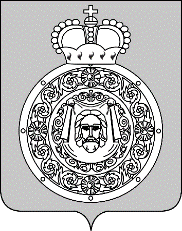 Администрациягородского округа ВоскресенскМосковской областиП О С Т А Н О В Л Е Н И Е__________________ № ________________О внесении изменений в муниципальную программу «Развитие инженерной инфраструктуры и энергоэффективности», утвержденную постановлением Администрации городского округа Воскресенск Московской области от 27.11.2019 № 24 (с изменениями от 21.02.2020 № 665, от 20.04.2020 № 1487, от 29.04.2020 № 1576, от 04.06.2020 № 1860, от 18.06.2020 № 2036, от 20.08.2020 № 2821, от 30.09.2020 № 3568, от 23.10.2020 № 3973, от 22.12.2020 № 4916, от 16.02.2021 № 558, от 12.03.2021 № 947, от 13.04.2021 №1546, от 24.06.2021 №2786, от 06.09.2021 №4259, от 04.10.2021 №4766)В соответствии со статьей 179 Бюджетного кодекса РФ и Порядком разработки и реализации муниципальных программ городского округа Воскресенск Московской области, утвержденным постановлением Администрации городского округа Воскресенск Московской области от 18.11.2019    № 10, в связи с технической правкой (изменения планируемых результатов реализации муниципальной программы «Развитие инженерной инфраструктуры и энергоэффективности») и изменением объемом бюджетных ассигнований.ПОСТАНОВЛЯЮ:1. Внести в муниципальную программу «Развитие инженерной инфраструктуры и энергоэффективности», утвержденную постановлением Администрации городского округа Воскресенск Московской области от 27.11.2019 № 24 (с изменениями от 21.02.2020 № 665, от 20.04.2020 № 1487, от 29.04.2020 № 1576, от 04.06.2020 № 1860, от 18.06.2020 № 2036, от 20.08.2020 № 2821, от 30.09.2020 № 3568, от 23.10.2020 № 3973, 22.12.2020 № 4916, от 16.02.2021 №558, от 12.03.2021 № 947, от 13.04.2021 №1546, от 24.06.2021 №2786, от 06.09.2021 № 4259, от 04.10.2021 №4766), следующие изменения:1.1. Приложение 1 «Планируемые результаты реализации муниципальной программы «Развитие инженерной инфраструктуры и  энергоэффективности» изложить в редакции согласно приложению 1 к настоящему постановлению;1.2. Паспорт подпрограммы  1 «Чистая вода» муниципальной программы «Развитие инженерной инфраструктуры и энергоэффективности» изложить в редакции согласно приложению 2 к настоящему постановлению;1.3. Приложение 1 к подпрограмме 1 «Перечень мероприятий подпрограммы 1 «Чистая вода» муниципальной программы «Развитие инженерной инфраструктуры и  энергоэффективности» изложить в редакции согласно приложению 3 к настоящему постановлению; 1.4. Приложение 3 к подпрограмме 1 «Адресный перечень объектов строительства (реконструкции) муниципальной собственности городского округа Воскресенск, финансирование которых предусмотрено мероприятием 1 «Строительство и реконструкция (модернизация) объектов питьевого водоснабжения» основного мероприятия F5. Федеральный проект «Чистая вода» подпрограммы 1 «Чистая вода» муниципальной программы «Развитие инженерной инфраструктуры и энергоэффективности» исключить;1.5. Приложение 4 к подпрограмме 1 «Адресный перечень капитального ремонта (ремонта) объектов муниципальной собственности, финансирование которых предусмотрено мероприятием 3 «Капитальный ремонт, приобретение, монтаж и ввод в эксплуатацию шахтных колодцев» подпрограммы 1 «Чистая вода» муниципальной программы «Развитие инженерной инфраструктуры и энергоэффективности» изложить в редакции согласно приложению 4 к настоящему постановлению;  1.6. Приложение 5 к подпрограмме 1 «Адресный перечень объектов водоснабжения, финансирование которых предусмотрено мероприятием  2.52. Строительство и реконструкция объектов водоснабжения за счет средств местного бюджета основного мероприятия 2 «Строительство, реконструкция капитальный ремонт, приобретение, монтаж и ввод в эксплуатацию объектов водоснабжения на территории муниципальных образований Московской области»подпрограммы 1 «Чистая вода» муниципальной программы «Развитие инженерной инфраструктуры и энергоэффективности» исключить;1.7. Приложение 6 к подпрограмме 1 «Адресный перечень объектов водоснабжения, финансирование которых предусмотрено мероприятием 2.53. Капитальный ремонт, приобретение, монтаж и ввод в эксплуатацию объектов водоснабжения за счет средств местного бюджета основного мероприятия 2 «Строительство, реконструкция капитальный ремонт, приобретение, монтаж и ввод в эксплуатацию объектов водоснабжения на территории муниципальных образований Московской области»подпрограммы 1 «Чистая вода» муниципальной программы «Развитие инженерной инфраструктуры и энергоэффективности» исключить;1.8. Паспорт подпрограммы  2 «Системы водоотведения» муниципальной программы «Развитие инженерной инфраструктуры и энергоэффективности» изложить в редакции согласно приложению 5 к настоящему постановлению;1.9. Приложение 1 к подпрограмме 2 «Перечень мероприятий подпрограммы 2 «Системы водоотведения»  муниципальной программы «Развитие инженерной инфраструктуры и  энергоэффективности» изложить в редакции согласно приложению 6 к настоящему постановлению;  1.10. Приложение 4 к подпрограмме 2 «Адресный перечень объектов строительства (реконструкции), финансирование которых предусмотрено мероприятием 2 «Строительство (реконструкция) канализационных коллекторов, канализационных насосных станций» основного мероприятия 2 «Строительство (реконструкция), капитальный ремонт канализационных коллекторов (участков) и канализационных насосных станций на территории муниципальных образованийМосковской области» подпрограммы 2 «Системы водоотведения» муниципальной программы «Развитие инженерной инфраструктуры и энергоэффективности» изложить в редакции согласно приложению 7 к настоящему постановлению;  1.11. Паспорт подпрограммы  3 «Создание условий для обеспечения качественными коммунальными услугами» муниципальной программы «Развитие инженерной инфраструктуры и энергоэффективности» изложить в редакции согласно приложению 8 к настоящему постановлению;1.12. Приложение 1 к подпрограмме 3 «Перечень мероприятий подпрограммы 3 «Создание условий для обеспечения качественными коммунальными услугами» муниципальной программы «Развитие инженерной инфраструктуры и  энергоэффективности» изложить в редакции согласно приложению 9 к настоящему постановлению; 1.13. Приложение 3 к подпрограмме 3 «Адресный перечень объектов капитального ремонта, предусмотренных мероприятием 1 «Капитальный ремонт, приобретение, монтаж и ввод в эксплуатацию объектов коммунальной инфраструктуры» основного мероприятия 2 «Строительство, реконструкция, капитальный ремонт, приобретение, монтаж и ввод в эксплуатацию объектов коммунальной инфраструктуры на территории муниципальных образований Московской области» подпрограммы 3 «Создание условий для обеспечения качественными коммунальными услугами» муниципальной программы «Развитие инженерной инфраструктуры и  энергоэффективности» изложить в редакции согласно приложению 10 к настоящему постановлению; 1.14. Приложение 6 к подпрограмме 3 «Перечень приобретаемых услуг, работ, материалов за счет всех источников финансирования, финансирование которых предусмотрено мероприятием 2. Утверждение схем водоснабжения и водоотведения городских округов (актуализированных схем водоснабжения и водоотведения городских округов)  основного мероприятия 5. Мониторинг разработки и утверждения схем водоснабжения и водоотведения, теплоснабжения, а также программ комплексного развития систем коммунальной инфраструктуры городских округов подпрограммы 3 «Создание условий для обеспечения качественными коммунальными услугами» муниципальной программы «Развитие инженерной инфраструктуры и энергоэффективности» изложить в редакции согласно приложению 11 к настоящему постановлению;  1.15. Приложение 7 к подпрограмме 3 «Перечень приобретаемых услуг, работ, материалов за счет всех источников финансирования, финансирование которых предусмотрено мероприятием 3. Утверждение программ комплексного развития систем коммунальной инфраструктуры городских округов основного мероприятия 5. Мониторинг разработки и утверждения схем водоснабжения и водоотведения, теплоснабжения, а также программ комплексного развития систем коммунальной инфраструктуры городских округов подпрограммы 3 «Создание условий для обеспечения качественными коммунальными услугами» муниципальной программы «Развитие инженерной инфраструктуры и энергоэффективности» изложить в редакции согласно приложению 12 к настоящему постановлению;  1.16. Паспорт подпрограммы  6 «Развитие газификации» муниципальной программы «Развитие инженерной инфраструктуры и энергоэффективности» изложить в редакции согласно приложению 13 к настоящему постановлению;1.17. Приложение 1 к подпрограмме 6 «Перечень мероприятий подпрограммы 6 «Развитие газификации» муниципальной программы «Развитие инженерной инфраструктуры и  энергоэффективности» изложить в редакции согласно приложению 14 к настоящему постановлению;  1.18. Приложение 2 к подпрограмме 6 «Адресный перечень строительства объектов, финансирование которых предусмотрено мероприятием 1 «Строительство газопровода к населенным пунктам с последующей газификацией» основного мероприятия  1 «Строительство газопроводов в населенных пунктах»подпрограммы 6 «Развитие газификации» муниципальной программы «Развитие инженерной инфраструктуры и энергоэффективности» изложить в редакции согласно приложению 15 к настоящему постановлению.  2. Опубликовать настоящее постановление в газете «Наше слово» и разместить на официальном сайте городского округа Воскресенск Московской области.3. Контроль за исполнением настоящего постановления возложить на первого заместителя Главы Администрации городского округа Воскресенск Малкина А.В.Глава городского округа Воскресенск                                                                            А.В. Болотников    Приложение 1    к постановлению Администрации    городского округа Воскресенск    Московской области    от____________№____________Приложение 1к муниципальной программе  «Развитиеинженерной инфраструктурыи энергоэффективности»Планируемые результаты реализации муниципальной программы «Развитие инженерной инфраструктуры и энергоэффективности»    Приложение 2    к постановлению Администрации    городского округа Воскресенск    Московской области    от____________№____________Приложение 3к муниципальной программе «Развитиеинженерной инфраструктурыи энергоэффективности»Подпрограмма 1 «Чистая вода»1. Паспорт подпрограммы 1 «Чистая вода»     Приложение 3    к постановлению Администрации    городского округа Воскресенск    Московской области    от____________№____________		Приложение 1к подпрограмме 1 «Чистая вода»Перечень мероприятий подпрограммы 1 «Чистая вода»                                                                                                                                                                                                 Приложение 4к постановлению Администрациигородского округа ВоскресенскМосковской областиот_______________№__________Приложение 4к подпрограмме 1 «Чистая вода»Адресный переченькапитального ремонта (ремонта) объектов муниципальной собственности, финансирование которых предусмотрено мероприятием 3 «Капитальный ремонт, приобретение, монтаж и ввод в эксплуатацию шахтных колодцев» подпрограммы 1 «Чистая вода» муниципальной программы «Развитие инженерной инфраструктуры и энергоэффективности»Муниципальный заказчик: Управление ЖККОтветственный за выполнение мероприятий: Управление ЖКК                                                                                                                                                                                                 Приложение 5к постановлению Администрациигородского округа ВоскресенскМосковской областиот_______________№__________Приложение 4к муниципальной программе «Развитиеинженерной инфраструктурыи энергоэффективности»Подпрограмма 2 «Системы водоотведения»1. Паспорт подпрограммы 2 «Системы водоотведения»                                                                                                                                                                                                  Приложение 6к постановлению Администрациигородского округа ВоскресенскМосковской областиот_______________№__________	     Приложение 1к подпрограмме 2 «Системы водоотведения»Перечень мероприятий подпрограммы 2 «Системы водоотведения»                                                                                                                                                                                                 Приложение 7к постановлению Администрациигородского округа ВоскресенскМосковской областиот_______________№__________Приложение 4к подпрограмме 2 «Системы водоотведения»Адресный перечень объектов строительства (реконструкции), финансирование которых предусмотрено мероприятием 2 «Строительство (реконструкция)канализационных коллекторов, канализационных насосных станций» основного мероприятия 2 «Строительство (реконструкция), капитальный ремонт канализационных коллекторов (участков) и канализационных насосных станций на территории муниципальных образованийМосковской области» подпрограммы 2 «Системы водоотведения» муниципальной программы «Развитие инженерной инфраструктуры и энергоэффективности»Муниципальные заказчики: МКУ ГО Воскресенск МО «Управление капитального строительства»Ответственные за выполнение мероприятий: управление ЖКК, МКУ ГОВ МО «УКС»    Приложение 8     к постановлению Администрации    городского округа Воскресенск    Московской области    от____________№____________Приложение 5к муниципальной программе «Развитиеинженерной инфраструктурыи энергоэффективности»Подпрограмма 3 «Создание условий для обеспечения качественными коммунальными услугами»1.Паспорт подпрограммы 3 «Создание условий для обеспечения качественными коммунальными услугами»     Приложение 9     к постановлению Администрации    городского округа Воскресенск    Московской области    от____________№____________Приложение 1к подпрограмме 3 «Создание условий для обеспечения качественными коммунальными услугами»Перечень мероприятий подпрограммы 3 «Создание условий для обеспечения качественными коммунальными услугами»    Приложение 10     к постановлению Администрации    городского округа Воскресенск    Московской области    от____________№____________Приложение 3к подпрограмме 3 «Создание условий для обеспечения качественными коммунальными услугами» Адресный перечень объектов капитального ремонта, предусмотренных мероприятием 1 «Капитальный ремонт, приобретение, монтаж и ввод в эксплуатацию объектов коммунальной инфраструктуры» основного мероприятия 2 «Строительство, реконструкция, капитальный ремонт, приобретение, монтаж и ввод в эксплуатацию объектов коммунальной инфраструктуры на территории муниципальных образований Московской области» подпрограммы 3 «Создание условий для обеспечения качественными коммунальными услугами» Муниципальные заказчики: МКУ ГО Воскресенск МО «УКС», МУП «Белоозерское ЖКХ»Ответственный за выполнение мероприятия: управление ЖКК, МУП «Белоозерское ЖКХ», МКУ ГОВ МО «УКС»    Приложение 11     к постановлению Администрации    городского округа Воскресенск    Московской области    от____________№____________Приложение 6к подпрограмме 3 «Создание условий для обеспечения качественными коммунальными услугами» Переченьприобретаемых услуг, работ, материалов за счет всех источников финансирования, финансирование которых предусмотрено мероприятием 2. Утверждение схем водоснабжения и водоотведения городских округов (актуализированных схем водоснабжения и водоотведения городских округов)  основного мероприятия 5. Мониторинг разработки и утверждения схем водоснабжения и водоотведения, теплоснабжения, а также программ комплексного развития систем коммунальной инфраструктуры городских округов подпрограммы 3 «Создание условий для обеспечения качественными коммунальными услугами» муниципальной программы «Развитие инженерной инфраструктуры и энергоэффективности»Муниципальный заказчик:  Управление ЖККОтветственный за выполнение мероприятия: Управление ЖКК    Приложение 12     к постановлению Администрации    городского округа Воскресенск    Московской области    от____________№____________ Приложение 7к подпрограмме 3 «Создание условий для обеспечения качественными коммунальными услугами» Переченьприобретаемых услуг, работ, материалов за счет всех источников финансирования, финансирование которых предусмотрено мероприятием 3.   Утверждение программ комплексного развития систем коммунальной инфраструктуры городских округов основного мероприятия 5. Мониторинг разработки и утверждения схем водоснабжения и водоотведения, теплоснабжения, а также программ комплексного развития систем коммунальной инфраструктуры городских округов подпрограммы 3 «Создание условий для обеспечения качественными коммунальными услугами» муниципальной программы «Развитие инженерной инфраструктуры и энергоэффективности»Муниципальный заказчик:  Управление ЖККОтветственный за выполнение мероприятия: Управление ЖКК    Приложение 13     к постановлению Администрации    городского округа Воскресенск    Московской области    от____________№____________Приложение 7к муниципальной программе «Развитиеинженерной инфраструктурыи энергоэффективности»Подпрограмма 6 «Развитие газификации»1.Паспорт подпрограммы 6 «Развитие газификации»     Приложение 14     к постановлению Администрации    городского округа Воскресенск    Московской области    от____________№____________Приложение 1                                                                 к подпрограмме 6 «Развитие газификации» Перечень мероприятий подпрограммы 6 «Развитие газификации»    Приложение 15     к постановлению Администрации    городского округа Воскресенск    Московской области    от____________№____________Приложение 2к подпрограмме 6 «Развитие газификации»Адресный перечень строительства объектов, финансирование которых предусмотрено мероприятием 1 «Строительство газопровода к населенным пунктам с последующей газификацией» основного мероприятия  1 «Строительство газопроводов в населенных пунктах»подпрограммы 6 «Развитие газификации» муниципальной программы «Развитие инженерной инфраструктуры и энергоэффективности»Муниципальные заказчики: министерство энергетики Московской областиОтветственные за выполнение мероприятий: АО «Мособлгаз»№ п/пПоказатель реализации мероприятий муниципальной программыТип показателяЕдиница измеренияБазовое значение показателя на начало реализации подпрограммыПланируемое значение показателя по годам реализацииПланируемое значение показателя по годам реализацииПланируемое значение показателя по годам реализацииПланируемое значение показателя по годам реализацииПланируемое значение показателя по годам реализацииПланируемое значение показателя по годам реализацииПланируемое значение показателя по годам реализацииПланируемое значение показателя по годам реализацииНомер основного мероприятия в перечне мероприятий подпрограммы№ п/пПоказатель реализации мероприятий муниципальной программыТип показателяЕдиница измеренияБазовое значение показателя на начало реализации подпрограммы2020 год2021 год2022 год2023 год2024 год2025год2025год2025годНомер основного мероприятия в перечне мероприятий подпрограммы1234567891011111112Подпрограмма 1 «Чистая вода»Подпрограмма 1 «Чистая вода»Подпрограмма 1 «Чистая вода»Подпрограмма 1 «Чистая вода»Подпрограмма 1 «Чистая вода»Подпрограмма 1 «Чистая вода»Подпрограмма 1 «Чистая вода»Подпрограмма 1 «Чистая вода»Подпрограмма 1 «Чистая вода»Подпрограмма 1 «Чистая вода»Подпрограмма 1 «Чистая вода»Подпрограмма 1 «Чистая вода»Подпрограмма 1 «Чистая вода»1.1Увеличение доли населения, обеспеченного доброкачественной питьевой водой из централизованных источников водоснабженияРегиональный проект «Чистая вода»%/чел.99,199,199,199,1-----2, F5. «Федеральный проект «Чистая вода»1.2Количество созданных и восстановленных ВЗУ, ВНС и станций водоподготовкиОбращение Губернатора Московской областиединиц0000000002, F5. «Федеральный проект «Чистая вода»1.3Количество объектов водоснабжения, на которых проведены работы, связанные со строительством и реконструкцией, в том числе ПИРПоказатель соглашенияединиц00010000021.4Чистая вода. Обеспечение населения качественной питьевой водой из систем централизованного водоснабженияРейтинг-50%-100-------2, F5. «Федеральный проект «Чистая вода»Подпрограмма 2 «Системы водоотведения»Подпрограмма 2 «Системы водоотведения»Подпрограмма 2 «Системы водоотведения»Подпрограмма 2 «Системы водоотведения»Подпрограмма 2 «Системы водоотведения»Подпрограмма 2 «Системы водоотведения»Подпрограмма 2 «Системы водоотведения»Подпрограмма 2 «Системы водоотведения»Подпрограмма 2 «Системы водоотведения»Подпрограмма 2 «Системы водоотведения»Подпрограмма 2 «Системы водоотведения»Подпрограмма 2 «Системы водоотведения»Подпрограмма 2 «Системы водоотведения»2.1Увеличение доли сточных вод, очищенных до нормативных значений, в общем объеме сточных вод, пропущенных через очистные сооруженияОтраслевой%60,560,560,560,560,5--1112.2Количество созданных и восстановленных объектов очистки сточных вод суммарной производительностьюОтраслевойед./тыс. куб.м000001/0,501112.3Количество построенных, реконструированных, отремонтированных коллекторов (участков), канализационных насосных станцийОбращение Губернатора Московской областиединиц0041110222Подпрограмма 3 «Создание условий для обеспечения качественными коммунальными услугами»Подпрограмма 3 «Создание условий для обеспечения качественными коммунальными услугами»Подпрограмма 3 «Создание условий для обеспечения качественными коммунальными услугами»Подпрограмма 3 «Создание условий для обеспечения качественными коммунальными услугами»Подпрограмма 3 «Создание условий для обеспечения качественными коммунальными услугами»Подпрограмма 3 «Создание условий для обеспечения качественными коммунальными услугами»Подпрограмма 3 «Создание условий для обеспечения качественными коммунальными услугами»Подпрограмма 3 «Создание условий для обеспечения качественными коммунальными услугами»Подпрограмма 3 «Создание условий для обеспечения качественными коммунальными услугами»Подпрограмма 3 «Создание условий для обеспечения качественными коммунальными услугами»Подпрограмма 3 «Создание условий для обеспечения качественными коммунальными услугами»Подпрограмма 3 «Создание условий для обеспечения качественными коммунальными услугами»Подпрограмма 3 «Создание условий для обеспечения качественными коммунальными услугами»3.1Количество созданных и восстановленных объектов коммунальной инфраструктуры (котельные, ЦТП, сети)Обращение Губернатора Московской областиединица04112200223.2Доля актуальных схем теплоснабжения, водоснабжения и водоотведения, программ комплексного развития систем коммунальной инфраструктурыПоказатель МП%10010010010010010000553.3Количество организаций в сфере ЖКК, для которых созданы условия повышения эффективности работыПоказатель МПединиц03100000443.4ЖКХ без долгов. Снижение задолженности за потребление ТЭРРейтинг-50руб./чел.923,49923,0------443.5Платим вовремя за ЖКУ. Снижение задолженности населения за ЖКУРейтинг-50руб./чел.6084,46084,0------443.6Качество работы УКРейтинг-50%-100------44Подпрограмма 4 «Энергосбережение и повышение энергетической эффективности»Подпрограмма 4 «Энергосбережение и повышение энергетической эффективности»Подпрограмма 4 «Энергосбережение и повышение энергетической эффективности»Подпрограмма 4 «Энергосбережение и повышение энергетической эффективности»Подпрограмма 4 «Энергосбережение и повышение энергетической эффективности»Подпрограмма 4 «Энергосбережение и повышение энергетической эффективности»Подпрограмма 4 «Энергосбережение и повышение энергетической эффективности»Подпрограмма 4 «Энергосбережение и повышение энергетической эффективности»Подпрограмма 4 «Энергосбережение и повышение энергетической эффективности»Подпрограмма 4 «Энергосбережение и повышение энергетической эффективности»Подпрограмма 4 «Энергосбережение и повышение энергетической эффективности»Подпрограмма 4 «Энергосбережение и повышение энергетической эффективности»Подпрограмма 4 «Энергосбережение и повышение энергетической эффективности»4.1Доля зданий, строений, сооружений органов местного самоуправления и муниципальных учреждений, оснащенных приборами учета потребляемых энергетических ресурсовГП%89,4610010010010010000114.2Доля зданий, строений, сооружений муниципальной собственности, соответствующих нормальному уровню энергетической эффективности и выше (А, B, C, D)ГП%38,0041,0040,0045,0047,0049,0000114.3Бережливый учет - оснащенность многоквартирных домов общедомовыми приборамиучетаГП%25,5739,0844,2769,7085,0010000224.4Доля многоквартирных домов с присвоенными классами энергоэфективностиГП%11,2014,1015,6022,2026,5030,000033Подпрограмма 6 «Развитие газификации»Подпрограмма 6 «Развитие газификации»Подпрограмма 6 «Развитие газификации»Подпрограмма 6 «Развитие газификации»Подпрограмма 6 «Развитие газификации»Подпрограмма 6 «Развитие газификации»Подпрограмма 6 «Развитие газификации»Подпрограмма 6 «Развитие газификации»Подпрограмма 6 «Развитие газификации»Подпрограмма 6 «Развитие газификации»Подпрограмма 6 «Развитие газификации»Подпрограмма 6 «Развитие газификации»Подпрограмма 6 «Развитие газификации»5.1Макропоказатель:Обеспечение населенных пунктов источниками газификации – газопроводами высокого и низкого давленияОбращение Губернатора Московско области%98,298,2398,2598,2698,2798,2898,398,3115.2Доля газифицированных сельских населенных пунктов численностью свыше 100 человек в общем количестве сельских населенных пунктов численностью свыше 100 человекОбращение Губернатора Московской области%10010010010010010010010011Муниципальный заказчикподпрограммыУправление ЖКК Администрации городского округа Воскресенск (далее – Управление ЖКК)Управление ЖКК Администрации городского округа Воскресенск (далее – Управление ЖКК)Управление ЖКК Администрации городского округа Воскресенск (далее – Управление ЖКК)Управление ЖКК Администрации городского округа Воскресенск (далее – Управление ЖКК)Управление ЖКК Администрации городского округа Воскресенск (далее – Управление ЖКК)Управление ЖКК Администрации городского округа Воскресенск (далее – Управление ЖКК)Управление ЖКК Администрации городского округа Воскресенск (далее – Управление ЖКК)Управление ЖКК Администрации городского округа Воскресенск (далее – Управление ЖКК)Управление ЖКК Администрации городского округа Воскресенск (далее – Управление ЖКК)Источники финансирования подпрограммы по годам реализации и главным распорядителям бюджетных средств, в том числе по годам:Главный распорядитель бюджетных средствИсточник финансированияРасходы (тыс. рублей)Расходы (тыс. рублей)Расходы (тыс. рублей)Расходы (тыс. рублей)Расходы (тыс. рублей)Расходы (тыс. рублей)Расходы (тыс. рублей)Источники финансирования подпрограммы по годам реализации и главным распорядителям бюджетных средств, в том числе по годам:Главный распорядитель бюджетных средствИсточник финансирования2020 год2021 год2022 год2023 год2024 год2025 год ИтогоИсточники финансирования подпрограммы по годам реализации и главным распорядителям бюджетных средств, в том числе по годам:Главный распорядитель бюджетных средствВсего: в том числе:23 059,5992,7110 000,000,000,000,0033 152,30Источники финансирования подпрограммы по годам реализации и главным распорядителям бюджетных средств, в том числе по годам:Администрация городского округа Воскресенск Московской областиСредства федерального бюджета0,000,000,000,000,000,000,00Источники финансирования подпрограммы по годам реализации и главным распорядителям бюджетных средств, в том числе по годам:Администрация городского округа Воскресенск Московской областиСредства бюджета Московской области22 676,030,009 500,00 0,000,000,0032 176,03Источники финансирования подпрограммы по годам реализации и главным распорядителям бюджетных средств, в том числе по годам:Администрация городского округа Воскресенск Московской областиСредства бюджета городского округа Воскресенск383,5692,71500,000,000,000,00976,27Источники финансирования подпрограммы по годам реализации и главным распорядителям бюджетных средств, в том числе по годам:Администрация городского округа Воскресенск Московской областиВнебюджетные источники0,000,000,000,000,000,000,00№п/пМероприятия подпрограммыСроки исполнения мероприятияИсточники финансированияОбъем финансирования мероприятия, всего, тыс. руб.Объем финансирования по годам реализации (тыс. руб.)Объем финансирования по годам реализации (тыс. руб.)Объем финансирования по годам реализации (тыс. руб.)Объем финансирования по годам реализации (тыс. руб.)Объем финансирования по годам реализации (тыс. руб.)Объем финансирования по годам реализации (тыс. руб.)Ответственный за выполнение мероприятия подпрограммыРезультаты выполнения мероприятия подпрограммы№п/пМероприятия подпрограммыСроки исполнения мероприятияИсточники финансированияОбъем финансирования мероприятия, всего, тыс. руб.2020 г.2021 г.2022 г.2023 г.2024 г.2025 г.Ответственный за выполнение мероприятия подпрограммыРезультаты выполнения мероприятия подпрограммы123456789101112131.Основное мероприятие 2. Строительство, реконструкция капитальный ремонт, приобретение, монтаж и ввод в эксплуатацию объектов водоснабжения на территории муниципальных образований Московской области2020-2025 гг.Итого33 152,3023 059,5992,7110 000,000,000,000,00Управление ЖКК,МУП «Белоозерское ЖКХ»1.Основное мероприятие 2. Строительство, реконструкция капитальный ремонт, приобретение, монтаж и ввод в эксплуатацию объектов водоснабжения на территории муниципальных образований Московской области2020-2025 гг.Средства федерального бюджета0,000,000,000,000,000,000,00Управление ЖКК,МУП «Белоозерское ЖКХ»1.Основное мероприятие 2. Строительство, реконструкция капитальный ремонт, приобретение, монтаж и ввод в эксплуатацию объектов водоснабжения на территории муниципальных образований Московской области2020-2025 гг.Средства бюджета Московской области32 176,0322 676,030,009 500,000,000,000,00Управление ЖКК,МУП «Белоозерское ЖКХ»1.Основное мероприятие 2. Строительство, реконструкция капитальный ремонт, приобретение, монтаж и ввод в эксплуатацию объектов водоснабжения на территории муниципальных образований Московской области2020-2025 гг.Средства бюджета городского округа Воскресенск976,27383,5692,71500,000,000,000,00Управление ЖКК,МУП «Белоозерское ЖКХ»1.Основное мероприятие 2. Строительство, реконструкция капитальный ремонт, приобретение, монтаж и ввод в эксплуатацию объектов водоснабжения на территории муниципальных образований Московской области2020-2025 гг.Внебюджетные источники0,000,000,000,000,000,000,00Управление ЖКК,МУП «Белоозерское ЖКХ»1.1Мероприятие 2.01. Строительство и реконструкция объектов водоснабжения2020-2025 гг.Итого10 000,000,000,0010 000,000,000,000,00Управление ЖКК,МУП «Белоозерское ЖКХ»1.1Мероприятие 2.01. Строительство и реконструкция объектов водоснабжения2020-2025 гг.Средства федерального бюджета0,000,000,000,000,000,000,00Управление ЖКК,МУП «Белоозерское ЖКХ»1.1Мероприятие 2.01. Строительство и реконструкция объектов водоснабжения2020-2025 гг.Средства бюджета Московской области9 500,000,000,009 500,000,000,000,00Управление ЖКК,МУП «Белоозерское ЖКХ»1.1Мероприятие 2.01. Строительство и реконструкция объектов водоснабжения2020-2025 гг.Средства бюджета городского округа Воскресенск500,000,000,00500,000,000,000,00Управление ЖКК,МУП «Белоозерское ЖКХ»1.1Мероприятие 2.01. Строительство и реконструкция объектов водоснабжения2020-2025 гг.Внебюджетные источники0,000,000,000,000,000,000,00Управление ЖКК,МУП «Белоозерское ЖКХ»1.2.Мероприятие 2.02. Капитальный ремонт, приобретение, монтаж и ввод в эксплуатацию объектов водоснабжения2020-2025 гг.Итого14 733,0314 733,030,000,000,000,000,00Управление ЖКК1.2.Мероприятие 2.02. Капитальный ремонт, приобретение, монтаж и ввод в эксплуатацию объектов водоснабжения2020-2025 гг.Средства федерального бюджета0,000,000,000,000,000,000,00Управление ЖКК1.2.Мероприятие 2.02. Капитальный ремонт, приобретение, монтаж и ввод в эксплуатацию объектов водоснабжения2020-2025 гг.Средства бюджета Московской области14 733,0314 733,030,000,000,000,000,00Управление ЖКК1.2.Мероприятие 2.02. Капитальный ремонт, приобретение, монтаж и ввод в эксплуатацию объектов водоснабжения2020-2025 гг.Средства бюджета городского округа Воскресенск0,000,000,000,000,000,000,00Управление ЖКК1.2.Мероприятие 2.02. Капитальный ремонт, приобретение, монтаж и ввод в эксплуатацию объектов водоснабжения2020-2025 гг.Внебюджетные источники0,000,000,000,000,000,000,00Управление ЖКК1.3Мероприятие 2.03. Капитальный ремонт, приобретение, монтаж и ввод в эксплуатацию шахтных колодцев.2020-2025 гг.Итого476,27383,5692,710,000,000,000,00Управление ЖКК1.3Мероприятие 2.03. Капитальный ремонт, приобретение, монтаж и ввод в эксплуатацию шахтных колодцев.2020-2025 гг.Средства федерального бюджета0,000,000,000,000,000,000,00Управление ЖКК1.3Мероприятие 2.03. Капитальный ремонт, приобретение, монтаж и ввод в эксплуатацию шахтных колодцев.2020-2025 гг.Средства бюджета Московской области0,000,000,000,000,000,000,00Управление ЖКК1.3Мероприятие 2.03. Капитальный ремонт, приобретение, монтаж и ввод в эксплуатацию шахтных колодцев.2020-2025 гг.Средства бюджета городского округа Воскресенск476,27383,5692,710,000,000,000,00Управление ЖКК1.3Мероприятие 2.03. Капитальный ремонт, приобретение, монтаж и ввод в эксплуатацию шахтных колодцев.2020-2025 гг.Внебюджетные источники0,000,000,000,000,000,000,00Управление ЖКК1.4Мероприятие 2.51. Приобретение, монтаж и ввод в эксплуатацию станции водоподготовки на ВЗУ производительностью 130 м3 /ч г.п.Цюрупы (в том числе погашение кредиторской задолженности за выполненные, но не оплаченные работы в 2019 году в размере 7943,00 тыс.руб. средства бюджета Московской области2020-2025 гг.Итого7 943,007 943,000,000,000,000,000,00Управление ЖКК1.4Мероприятие 2.51. Приобретение, монтаж и ввод в эксплуатацию станции водоподготовки на ВЗУ производительностью 130 м3 /ч г.п.Цюрупы (в том числе погашение кредиторской задолженности за выполненные, но не оплаченные работы в 2019 году в размере 7943,00 тыс.руб. средства бюджета Московской области2020-2025 гг.Средства федерального бюджета0,000,000,000,000,000,000,00Управление ЖКК1.4Мероприятие 2.51. Приобретение, монтаж и ввод в эксплуатацию станции водоподготовки на ВЗУ производительностью 130 м3 /ч г.п.Цюрупы (в том числе погашение кредиторской задолженности за выполненные, но не оплаченные работы в 2019 году в размере 7943,00 тыс.руб. средства бюджета Московской области2020-2025 гг.Средства бюджета Московской области7 943,007 943,000,000,000,000,000,00Управление ЖКК1.4Мероприятие 2.51. Приобретение, монтаж и ввод в эксплуатацию станции водоподготовки на ВЗУ производительностью 130 м3 /ч г.п.Цюрупы (в том числе погашение кредиторской задолженности за выполненные, но не оплаченные работы в 2019 году в размере 7943,00 тыс.руб. средства бюджета Московской области2020-2025 гг.Средства бюджета городского округа Воскресенск0,000,000,000,000,000,000,00Управление ЖКК1.4Мероприятие 2.51. Приобретение, монтаж и ввод в эксплуатацию станции водоподготовки на ВЗУ производительностью 130 м3 /ч г.п.Цюрупы (в том числе погашение кредиторской задолженности за выполненные, но не оплаченные работы в 2019 году в размере 7943,00 тыс.руб. средства бюджета Московской области2020-2025 гг.Внебюджетные источники0,000,000,000,000,000,000,00Управление ЖКК1.5Мероприятие 2.52. Строительство и реконструкция объектов водоснабжения за счет средств местного бюджета2021-2025 гг.Итого    0,000,000,000,000,000,000,00Управление ЖКК,МУП «Белоозерское ЖКХ»1.5Мероприятие 2.52. Строительство и реконструкция объектов водоснабжения за счет средств местного бюджета2021-2025 гг.Средства федерального бюджета0,000,000,000,000,000,000,00Управление ЖКК,МУП «Белоозерское ЖКХ»1.5Мероприятие 2.52. Строительство и реконструкция объектов водоснабжения за счет средств местного бюджета2021-2025 гг.Средства бюджета Московской области0,000,000,000,000,000,000,00Управление ЖКК,МУП «Белоозерское ЖКХ»1.5Мероприятие 2.52. Строительство и реконструкция объектов водоснабжения за счет средств местного бюджета2021-2025 гг.Средства бюджета городского округа Воскресенск0,000,000,000,000,000,000,00Управление ЖКК,МУП «Белоозерское ЖКХ»1.5Мероприятие 2.52. Строительство и реконструкция объектов водоснабжения за счет средств местного бюджета2021-2025 гг.Внебюджетные источники0,000,000,000,000,000,000,00Управление ЖКК,МУП «Белоозерское ЖКХ»1.6Мероприятие 2.53. Капитальный ремонт,приобретение,монтаж и ввод в эксплуатацию объектов водоснабжения за счет средств местного бюджета2021-2025 гг.Итого0,000,000,000,000,000,000,00Управлене ЖКК,МУП «Белоозерское ЖКХ»1.6Мероприятие 2.53. Капитальный ремонт,приобретение,монтаж и ввод в эксплуатацию объектов водоснабжения за счет средств местного бюджета2021-2025 гг.Средства федерального бюджета0,000,000,000,000,000,000,00Управлене ЖКК,МУП «Белоозерское ЖКХ»1.6Мероприятие 2.53. Капитальный ремонт,приобретение,монтаж и ввод в эксплуатацию объектов водоснабжения за счет средств местного бюджета2021-2025 гг.Средства бюджета Московской области0,000,000,000,000,000,000,00Управлене ЖКК,МУП «Белоозерское ЖКХ»1.6Мероприятие 2.53. Капитальный ремонт,приобретение,монтаж и ввод в эксплуатацию объектов водоснабжения за счет средств местного бюджета2021-2025 гг.Средства бюджета городского округа Воскресенск0,000,000,000,000,000,000,00Управлене ЖКК,МУП «Белоозерское ЖКХ»1.6Мероприятие 2.53. Капитальный ремонт,приобретение,монтаж и ввод в эксплуатацию объектов водоснабжения за счет средств местного бюджета2021-2025 гг.Внебюджетные источники0,000,000,000,000,000,000,00Управлене ЖКК,МУП «Белоозерское ЖКХ»2.Основное мероприятие F5.Федеральный проект «Чистая вода2020-2025 гг.Итого0,000,000,000,000,000,000,00Управление ЖКК,МУП «Белоозерское ЖКХ»2.Основное мероприятие F5.Федеральный проект «Чистая вода2020-2025 гг.Средства федерального бюджета0,000,000,000,000,000,000,00Управление ЖКК,МУП «Белоозерское ЖКХ»2.Основное мероприятие F5.Федеральный проект «Чистая вода2020-2025 гг.Средства бюджета Московской области0,000,000,000,000,000,000,00Управление ЖКК,МУП «Белоозерское ЖКХ»2.Основное мероприятие F5.Федеральный проект «Чистая вода2020-2025 гг.Средства бюджета городского округа Воскресенск0,000,000,000,000,000,000,00Управление ЖКК,МУП «Белоозерское ЖКХ»2.Основное мероприятие F5.Федеральный проект «Чистая вода2020-2025 гг.Внебюджетные источники0,000,000,000,000,000,000,00Управление ЖКК,МУП «Белоозерское ЖКХ»2.1Мероприятие 1. Строительство и реконструкция (модернизация) объектов питьевого водоснабжения2020-2025 гг.Итого0,000,000,000,000,000,000,00Управление ЖКК,МУП «Белоозерское ЖКХ»2.1Мероприятие 1. Строительство и реконструкция (модернизация) объектов питьевого водоснабжения2020-2025 гг.Средства федерального бюджета0,000,000,000,000,000,000,00Управление ЖКК,МУП «Белоозерское ЖКХ»2.1Мероприятие 1. Строительство и реконструкция (модернизация) объектов питьевого водоснабжения2020-2025 гг.Средства бюджета Московской области0,000,000,000,000,000,000,00Управление ЖКК,МУП «Белоозерское ЖКХ»2.1Мероприятие 1. Строительство и реконструкция (модернизация) объектов питьевого водоснабжения2020-2025 гг.Средства бюджета городского округа Воскресенск0,000,000,000,000,000,000,00Управление ЖКК,МУП «Белоозерское ЖКХ»2.1Мероприятие 1. Строительство и реконструкция (модернизация) объектов питьевого водоснабжения2020-2025 гг.Внебюджетные источники0,000,000,000,000,000,000,00Управление ЖКК,МУП «Белоозерское ЖКХ»№ п/пНаименование объектаВиды работ (капитальный ремонт /ремонт, вид)Год капитального ремонта (ремонта)Источники финансированияОбъем финансирования, тыс. руб.Объем финансирования, тыс. руб.Объем финансирования, тыс. руб.Объем финансирования, тыс. руб.№ п/пНаименование объектаВиды работ (капитальный ремонт /ремонт, вид)Год капитального ремонта (ремонта)Источники финансированияВсего 2020 год2021 год2022-2025 годы1234567891Ремонт шахтных колодцевРемонт шахтных колодцев2020-2021Средства бюджета городского округа Воскресенск278,27185,5692,71-2Выполнение работ по обследованию шахтных колодцевВыполнение работ по обследованию шахтных колодцев2020Средства бюджета городского округа Воскресенск198,00198,00--3Приобретение, монтаж и ввод в экспулатацию шахтных колодцевПриобретение, монтаж и ввод в экспулатацию шахтных колодцев2020Средства бюджета городского округа Воскресенск0,000,00--Всего по мероприятию:476,27383,5692,71-Муниципальный заказчик подпрограммыУправление ЖКК Администрации городского округа Воскресенск (далее – Управление ЖКК)Управление ЖКК Администрации городского округа Воскресенск (далее – Управление ЖКК)Управление ЖКК Администрации городского округа Воскресенск (далее – Управление ЖКК)Управление ЖКК Администрации городского округа Воскресенск (далее – Управление ЖКК)Управление ЖКК Администрации городского округа Воскресенск (далее – Управление ЖКК)Управление ЖКК Администрации городского округа Воскресенск (далее – Управление ЖКК)Управление ЖКК Администрации городского округа Воскресенск (далее – Управление ЖКК)Управление ЖКК Администрации городского округа Воскресенск (далее – Управление ЖКК)Управление ЖКК Администрации городского округа Воскресенск (далее – Управление ЖКК)Источники финансирования подпрограммы по годам реализации и главным распорядителям бюджетных средств, в том числе по годам:Главный распорядитель бюджетных средствИсточник финансированияРасходы (тыс. рублей)Расходы (тыс. рублей)Расходы (тыс. рублей)Расходы (тыс. рублей)Расходы (тыс. рублей)Расходы (тыс. рублей)Расходы (тыс. рублей)Источники финансирования подпрограммы по годам реализации и главным распорядителям бюджетных средств, в том числе по годам:Главный распорядитель бюджетных средствИсточник финансирования2020 год2021 год2022 год2023 год2024 год2025 годИтогоИсточники финансирования подпрограммы по годам реализации и главным распорядителям бюджетных средств, в том числе по годам:Главный распорядитель бюджетных средствВсего: в том числе:29 923,4854 629,38111 998,25146 916,94456 925,250,00800 393,30Источники финансирования подпрограммы по годам реализации и главным распорядителям бюджетных средств, в том числе по годам:Администрация городского округа Воскресенск Московской областиСредства федерального бюджета0,000,000,000,000,000,000,00Источники финансирования подпрограммы по годам реализации и главным распорядителям бюджетных средств, в том числе по годам:Администрация городского округа Воскресенск Московской областиСредства бюджета Москоской области17 287,5441 102,68 89 205,29132 556,29434 078,440,00714 230,24Источники финансирования подпрограммы по годам реализации и главным распорядителям бюджетных средств, в том числе по годам:Администрация городского округа Воскресенск Московской областиСредства бюджета городского округа Воскресенск12 135,9413 026,7022 792,9614  360,6522 846,810,0085 163,06Источники финансирования подпрограммы по годам реализации и главным распорядителям бюджетных средств, в том числе по годам:Администрация городского округа Воскресенск Московской областиВнебюджетные источники500,00500,000,000,000,000,001 000,00№ п/пМероприятия подпрограммыСроки исполнения мероприятияИсточники финансированияОбъем финансирования мероприятия, всего, тыс. руб.Объем финансирования по годам реализации (тыс. руб.)Объем финансирования по годам реализации (тыс. руб.)Объем финансирования по годам реализации (тыс. руб.)Объем финансирования по годам реализации (тыс. руб.)Объем финансирования по годам реализации (тыс. руб.)Объем финансирования по годам реализации (тыс. руб.)Ответственный за выполнение мероприятия подпрограммыРезультаты выполнения мероприятия подпрограммы№ п/пМероприятия подпрограммыСроки исполнения мероприятияИсточники финансированияОбъем финансирования мероприятия, всего, тыс. руб.2020 г.2021 г.2022 г.2023 г.2024 г.2025 г.Ответственный за выполнение мероприятия подпрограммыРезультаты выполнения мероприятия подпрограммы123456789101112131.Основное мероприятие 1. Строительство, реконструкция (модернизация), капитальный ремонт, приобретение, монтаж и ввод в эксплуатацию объектов очистки сточных вод на территории муниципальных образований Московской области2020-2025 гг.Итого264 798,45917,351 262,36159,2671 527,37190 932,110,00Управление ЖКК,МКУ ГОВ МО «УКС»1.Основное мероприятие 1. Строительство, реконструкция (модернизация), капитальный ремонт, приобретение, монтаж и ввод в эксплуатацию объектов очистки сточных вод на территории муниципальных образований Московской области2020-2025 гг.Средства федерального бюджета0,000,000,000,000,000,000,00Управление ЖКК,МКУ ГОВ МО «УКС»1.Основное мероприятие 1. Строительство, реконструкция (модернизация), капитальный ремонт, приобретение, монтаж и ввод в эксплуатацию объектов очистки сточных вод на территории муниципальных образований Московской области2020-2025 гг.Средства бюджета Московской области249 336,000,000,000,0067 951,00181 385,000,00Управление ЖКК,МКУ ГОВ МО «УКС»1.Основное мероприятие 1. Строительство, реконструкция (модернизация), капитальный ремонт, приобретение, монтаж и ввод в эксплуатацию объектов очистки сточных вод на территории муниципальных образований Московской области2020-2025 гг.Средства бюджета городского округа Воскресенск15 462,36917,351 262,36159,263 576,379 547,110,00Управление ЖКК,МКУ ГОВ МО «УКС»1.Основное мероприятие 1. Строительство, реконструкция (модернизация), капитальный ремонт, приобретение, монтаж и ввод в эксплуатацию объектов очистки сточных вод на территории муниципальных образований Московской области2020-2025 гг.Внебюджетные источники0,000,000,000,000,000,000,00Управление ЖКК,МКУ ГОВ МО «УКС»1.1.Мероприятие 1. Организация в границах городского округа водоотведения2020-2025 гг.Итого1 421,620,001 262,36159,260,000,000,00Управление ЖКК1.1.Мероприятие 1. Организация в границах городского округа водоотведения2020-2025 гг.Средства бюджета городского округа Воскресенск1 421,620,001 262,36159,260,000,000,00Управление ЖКК1.2Мероприятие 2. Строительство и реконструкция объектов очистки сточных вод2020-2025 гг.Итого262 459,480,000,000,0071 527,37190 932,110,00Управление ЖКК, МКУ ГОВ МО «УКС»1.2Мероприятие 2. Строительство и реконструкция объектов очистки сточных вод2020-2025 гг.Средства федерального бюджета0,000,000,000,000,000,000,00Управление ЖКК, МКУ ГОВ МО «УКС»1.2Мероприятие 2. Строительство и реконструкция объектов очистки сточных вод2020-2025 гг.Средства бюджета Московской области249 336,000,000,000,0067 951,00181 385,000,00Управление ЖКК, МКУ ГОВ МО «УКС»1.2Мероприятие 2. Строительство и реконструкция объектов очистки сточных вод2020-2025 гг.Средства бюджета городского округа Воскресенск13 123,48           0,000,000,003 576,379 547,110,00Управление ЖКК, МКУ ГОВ МО «УКС»1.2Мероприятие 2. Строительство и реконструкция объектов очистки сточных вод2020-2025 гг.Внебюджетные источники0,000,000,000,000,000,000,00Управление ЖКК, МКУ ГОВ МО «УКС»1.3Мероприятие 1.51. Обследование канализационных коллекторов (участков)Итого644,52644,520,000,000,000,000,00МКУ ГОВ МО «УКС»1.3Мероприятие 1.51. Обследование канализационных коллекторов (участков)Средства федерального бюджета0,000,000,000,000,000,000,00МКУ ГОВ МО «УКС»1.3Мероприятие 1.51. Обследование канализационных коллекторов (участков)Средства бюджета Московской области0,000,000,000,000,000,000,00МКУ ГОВ МО «УКС»1.3Мероприятие 1.51. Обследование канализационных коллекторов (участков)Средства бюджета городского округа Воскресенск644,52644,520,000,000,000,000,00МКУ ГОВ МО «УКС»1.3Мероприятие 1.51. Обследование канализационных коллекторов (участков)Внебюджетные источники0,000,000,000,000,000,000,00МКУ ГОВ МО «УКС»1.4Мероприятие 1.52 Ремонт канализациооных коллекторов и канализационных насосных станций2020-2025 гг.Итого272,83272,830,000,000,000,000,00Управление ЖКК1.4Мероприятие 1.52 Ремонт канализациооных коллекторов и канализационных насосных станций2020-2025 гг.Средства федерального бюджета0,000,000,000,000,000,000,00Управление ЖКК1.4Мероприятие 1.52 Ремонт канализациооных коллекторов и канализационных насосных станций2020-2025 гг.Средства бюджета Московской области0,000,000,000,000,000,000,00Управление ЖКК1.4Мероприятие 1.52 Ремонт канализациооных коллекторов и канализационных насосных станций2020-2025 гг.Средства бюджета городского округа Воскресенск272,83272,830,000,000,000,000,00Управление ЖКК1.4Мероприятие 1.52 Ремонт канализациооных коллекторов и канализационных насосных станций2020-2025 гг.Внебюджетные источники0,000,000,000,000,000,000,00Управление ЖКК2.Основное мероприятие 2. Строительство (реконструкция), капитальный ремонт канализационных коллекторов (участков) и канализационных насосных станций на территории муниципальных образований Московской области2020-2025 гг.Итого535 594,8529 006,1353 367,02111 838,9975 389,57265 993,140,00Управление ЖКК, ЗАО «Аквасток»,МКУ ГОВ МО «УКС»2.Основное мероприятие 2. Строительство (реконструкция), капитальный ремонт канализационных коллекторов (участков) и канализационных насосных станций на территории муниципальных образований Московской области2020-2025 гг.Средства федерального бюджета0,000,000,000,000,000,000,00Управление ЖКК, ЗАО «Аквасток»,МКУ ГОВ МО «УКС»2.Основное мероприятие 2. Строительство (реконструкция), капитальный ремонт канализационных коллекторов (участков) и канализационных насосных станций на территории муниципальных образований Московской области2020-2025 гг.Средства бюджета Московской области464 894,2417 287,5441 102,6889 205,2964 605,29252 693,440,00Управление ЖКК, ЗАО «Аквасток»,МКУ ГОВ МО «УКС»2.Основное мероприятие 2. Строительство (реконструкция), капитальный ремонт канализационных коллекторов (участков) и канализационных насосных станций на территории муниципальных образований Московской области2020-2025 гг.Средства бюджета городского округа Воскресенск69 700,6111 218,5911 764,3422 633,7010 784,2813 299,700,00Управление ЖКК, ЗАО «Аквасток»,МКУ ГОВ МО «УКС»2.Основное мероприятие 2. Строительство (реконструкция), капитальный ремонт канализационных коллекторов (участков) и канализационных насосных станций на территории муниципальных образований Московской области2020-2025 гг.Внебюджетные источники1000,00500,00500,000,000,000,000,00Управление ЖКК, ЗАО «Аквасток»,МКУ ГОВ МО «УКС»2.1.Мероприятие 1. Капитальный ремонт канализационных коллекторов и канализационных насосных станций2020-2025 гг.Итого357 860,56500,004 556,2843 405,5743 405,57265 993,140,00Управление ЖКК, ЗАО «Аквасток»,МКУ ГОВ МО «УКС»2.1.Мероприятие 1. Капитальный ремонт канализационных коллекторов и канализационных насосных станций2020-2025 гг.Средства федерального бюджета0,000,000,000,000,000,000,00Управление ЖКК, ЗАО «Аквасток»,МКУ ГОВ МО «УКС»2.1.Мероприятие 1. Капитальный ремонт канализационных коллекторов и канализационных насосных станций2020-2025 гг.Средства бюджета Московской области339 018,020,003 854,0041 235,2941 235,29252 693,440,00Управление ЖКК, ЗАО «Аквасток»,МКУ ГОВ МО «УКС»2.1.Мероприятие 1. Капитальный ремонт канализационных коллекторов и канализационных насосных станций2020-2025 гг.Средства бюджета городского округа Воскресенск17 842,540,00202,282 170,282 170,2813 299,700,00Управление ЖКК, ЗАО «Аквасток»,МКУ ГОВ МО «УКС»2.1.Мероприятие 1. Капитальный ремонт канализационных коллекторов и канализационных насосных станций2020-2025 гг.Внебюджетные источники1 000,00500,00500,000,000,000,000,00Управление ЖКК, ЗАО «Аквасток»,МКУ ГОВ МО «УКС»2.2Мероприятие 1.51. Капитальный ремонт канализационных коллекторов и канализационных насосных станцийм за счет средств местного бюджета2021-2025 гг.Итого618,220,00618,220,000,000,000,00Управление ЖКК, МКУ ГОВ МО «УКС»2.2Мероприятие 1.51. Капитальный ремонт канализационных коллекторов и канализационных насосных станцийм за счет средств местного бюджета2021-2025 гг.Средства федерального бюджета0,000,000,000,000,000,000,00Управление ЖКК, МКУ ГОВ МО «УКС»2.2Мероприятие 1.51. Капитальный ремонт канализационных коллекторов и канализационных насосных станцийм за счет средств местного бюджета2021-2025 гг.Средства бюджета Московской области0,000,000,000,000,000,000,00Управление ЖКК, МКУ ГОВ МО «УКС»2.2Мероприятие 1.51. Капитальный ремонт канализационных коллекторов и канализационных насосных станцийм за счет средств местного бюджета2021-2025 гг.Средства бюджета городского округа Воскресенск618,220,00618,220,000,000,000,00Управление ЖКК, МКУ ГОВ МО «УКС»2.2Мероприятие 1.51. Капитальный ремонт канализационных коллекторов и канализационных насосных станцийм за счет средств местного бюджета2021-2025 гг.Внебюджетные источники0,000,000,000,000,000,000,00Управление ЖКК, МКУ ГОВ МО «УКС»2.3.Мероприятие 2. Строительство (реконструкция) канализационных коллекторов, канализационных насосных станций2020-2025 гг.Итого176 738,9328 506,1347815,3868 433,4231 984,000,000,00Управление ЖКК, МКУ ГОВ МО «УКС»2.3.Мероприятие 2. Строительство (реконструкция) канализационных коллекторов, канализационных насосных станций2020-2025 гг.Средства федерального бюджета0,000,000,000,000,000,000,00Управление ЖКК, МКУ ГОВ МО «УКС»2.3.Мероприятие 2. Строительство (реконструкция) канализационных коллекторов, канализационных насосных станций2020-2025 гг.Средства бюджета Московской области125 876,2217 287,5437 248,6847 970,0023 370,000,000,00Управление ЖКК, МКУ ГОВ МО «УКС»2.3.Мероприятие 2. Строительство (реконструкция) канализационных коллекторов, канализационных насосных станций2020-2025 гг.Средства бюджета городского округа Воскресенск50 862,7111 218,5910 566,7020 463,428 614,000,000,00Управление ЖКК, МКУ ГОВ МО «УКС»2.3.Мероприятие 2. Строительство (реконструкция) канализационных коллекторов, канализационных насосных станций2020-2025 гг.Внебюджетные источники0,000,000,000,000,000,000,00Управление ЖКК, МКУ ГОВ МО «УКС»2.4Мероприятие 2.52 Строительство (реконструкция) канализационных коллекторов, канализационных насосных станций за счет средств местного бюджета2020-2025 гг.Итого377,140,00377,140,000,000,000,00Управление ЖКК, МКУ ГОВ МО «УКС»2.4Мероприятие 2.52 Строительство (реконструкция) канализационных коллекторов, канализационных насосных станций за счет средств местного бюджета2020-2025 гг.Средства федерального бюджета0,000,000,000,000,000,000,00Управление ЖКК, МКУ ГОВ МО «УКС»2.4Мероприятие 2.52 Строительство (реконструкция) канализационных коллекторов, канализационных насосных станций за счет средств местного бюджета2020-2025 гг.Средства бюджета Московской области0,000,000,000,000,000,000,00Управление ЖКК, МКУ ГОВ МО «УКС»2.4Мероприятие 2.52 Строительство (реконструкция) канализационных коллекторов, канализационных насосных станций за счет средств местного бюджета2020-2025 гг.Средства бюджета городского округа Воскресенск377,140,00377,140,000,000,000,00Управление ЖКК, МКУ ГОВ МО «УКС»2.4Мероприятие 2.52 Строительство (реконструкция) канализационных коллекторов, канализационных насосных станций за счет средств местного бюджета2020-2025 гг.Внебюджетные источники0,000,000,000,000,000,000,00Управление ЖКК, МКУ ГОВ МО «УКС»№п/пАдрес объекта (наименованиеобъекта)Годы строительства/ РеконструкцииПроектная мощность(кв.метров, погонных метров, мест, койкомест и т.д.)Общая стоимость объекта, тыс.руб.Профи-нансировано на 01.01. 20,тыс.руб.ИсточникифинансированияФинансирование (тыс. руб.)Финансирование (тыс. руб.)Финансирование (тыс. руб.)Финансирование (тыс. руб.)Финансирование (тыс. руб.)Финансирование (тыс. руб.)Финансирование (тыс. руб.)Остаток сметной стоимости до ввода в эксплуатацию, тыс. руб.№п/пАдрес объекта (наименованиеобъекта)Годы строительства/ РеконструкцииПроектная мощность(кв.метров, погонных метров, мест, койкомест и т.д.)Общая стоимость объекта, тыс.руб.Профи-нансировано на 01.01. 20,тыс.руб.ИсточникифинансированияВсего2020год2021год2022 год2023 год2024 год2025 годОстаток сметной стоимости до ввода в эксплуатацию, тыс. руб.1234567891011121314151.Реконструкция самотечного канализационного коллектора по адресу: г. Воскресенск, от жилого дома № 23 по ул.Мичурина до КНС ул. Коломенская, д.102020-202138м-D=160 мм; 162м-D=200мм; 270м-D=500мм22 263,060,00Итого22 263,062 198,0020 065,060,000,000,000,000,001.Реконструкция самотечного канализационного коллектора по адресу: г. Воскресенск, от жилого дома № 23 по ул.Мичурина до КНС ул. Коломенская, д.102020-202138м-D=160 мм; 162м-D=200мм; 270м-D=500мм22 263,060,00Средства федерального бюджета0,000,000,000,000,000,000,000,001.Реконструкция самотечного канализационного коллектора по адресу: г. Воскресенск, от жилого дома № 23 по ул.Мичурина до КНС ул. Коломенская, д.102020-202138м-D=160 мм; 162м-D=200мм; 270м-D=500мм22 263,060,00Средства бюджета Московской области15 631,000,0015 631,000,000,000,000,000,001.Реконструкция самотечного канализационного коллектора по адресу: г. Воскресенск, от жилого дома № 23 по ул.Мичурина до КНС ул. Коломенская, д.102020-202138м-D=160 мм; 162м-D=200мм; 270м-D=500мм22 263,060,00Средства бюджета городского округа Воскресенск6 632,062 198,004 434,060,000,000,000,000,001.Реконструкция самотечного канализационного коллектора по адресу: г. Воскресенск, от жилого дома № 23 по ул.Мичурина до КНС ул. Коломенская, д.10Внебюджетные источники0,000,000,000,000,000,000,000,002.Реконструкция самотечного канализационного коллектора по адресу: г. Воскресенск, от жилого дома № 28 ул.Маркина до КНС ул.Центральная, д.32А2020-20211435 м-D=500мм51 542,100,00Итого51 542,1023 791,7827 750,320,000,000,000,000,002.Реконструкция самотечного канализационного коллектора по адресу: г. Воскресенск, от жилого дома № 28 ул.Маркина до КНС ул.Центральная, д.32А2020-20211435 м-D=500мм51 542,100,00Средства федерального бюджета0,000,000,000,000,000,000,000,002.Реконструкция самотечного канализационного коллектора по адресу: г. Воскресенск, от жилого дома № 28 ул.Маркина до КНС ул.Центральная, д.32А2020-20211435 м-D=500мм51 542,100,00Средства бюджета Московской области38 905,2217 287,5421 617,680,000,000,000,000,002.Реконструкция самотечного канализационного коллектора по адресу: г. Воскресенск, от жилого дома № 28 ул.Маркина до КНС ул.Центральная, д.32А2020-20211435 м-D=500мм51 542,100,00Средства бюджета городского округа Воскресенск12 636,886 504,246132,640,000,000,000,000,002.Реконструкция самотечного канализационного коллектора по адресу: г. Воскресенск, от жилого дома № 28 ул.Маркина до КНС ул.Центральная, д.32АВнебюджетные источники0,000,000,000,000,000,000,000,003.Реконструкция самотечного канализационного коллектора по адресу: г. Воскресенск, от ул.Победы вдоль жилого дома № ½ по ул.Октябрьская до КНС ул.Лермонтова, д.7а2020-2022511,3 м-D=600мм; 162,9 м-D=450мм; 252,3 м-D=400мм;5,75 м-D=300мм;64 094,870,00Итого64 094,872 516,350,0061 578,520,000,000,000,003.Реконструкция самотечного канализационного коллектора по адресу: г. Воскресенск, от ул.Победы вдоль жилого дома № ½ по ул.Октябрьская до КНС ул.Лермонтова, д.7а2020-2022511,3 м-D=600мм; 162,9 м-D=450мм; 252,3 м-D=400мм;5,75 м-D=300мм;64 094,870,00Средства федерального бюджета0,000,000,000,000,000,000,000,003.Реконструкция самотечного канализационного коллектора по адресу: г. Воскресенск, от ул.Победы вдоль жилого дома № ½ по ул.Октябрьская до КНС ул.Лермонтова, д.7а2020-2022511,3 м-D=600мм; 162,9 м-D=450мм; 252,3 м-D=400мм;5,75 м-D=300мм;64 094,870,00Средства бюджета Московской области47 970,000,000,0047 970,000,000,000,000,003.Реконструкция самотечного канализационного коллектора по адресу: г. Воскресенск, от ул.Победы вдоль жилого дома № ½ по ул.Октябрьская до КНС ул.Лермонтова, д.7а2020-2022511,3 м-D=600мм; 162,9 м-D=450мм; 252,3 м-D=400мм;5,75 м-D=300мм;64 094,870,00Средства бюджета городского округа Воскресенск16 124,872 516,350,0013 608,520,000,000,000,003.Реконструкция самотечного канализационного коллектора по адресу: г. Воскресенск, от ул.Победы вдоль жилого дома № ½ по ул.Октябрьская до КНС ул.Лермонтова, д.7а2020-2022511,3 м-D=600мм; 162,9 м-D=450мм; 252,3 м-D=400мм;5,75 м-D=300мм;64 094,870,00Внебюджетные источники0,000,000,000,000,000,000,000,004.Реконструкция КНС по адресу: г. Воскресенск, ул.Лермонтова, д.7а2022-2023800куб.м/час38 838,900,00Итого38 838,900,000,006 854,9031 984,000,000,000,004.Реконструкция КНС по адресу: г. Воскресенск, ул.Лермонтова, д.7а2022-2023800куб.м/час38 838,900,00Средства федерального бюджета0,000,000,000,000,000,000,000,004.Реконструкция КНС по адресу: г. Воскресенск, ул.Лермонтова, д.7а2022-2023800куб.м/час38 838,900,00Средства бюджета Московской области23 370,000,000,000,0023 370,000,000,000,004.Реконструкция КНС по адресу: г. Воскресенск, ул.Лермонтова, д.7а2022-2023800куб.м/час38 838,900,00Средства бюджета городского округа Воскресенск15 468,900,000,006 854,908 614,000,000,000,004.Реконструкция КНС по адресу: г. Воскресенск, ул.Лермонтова, д.7а2022-2023800куб.м/час38 838,900,00Внебюджетные источники0,000,000,000,000,000,000,000,00Муниципальный заказчик подпрограммыУправление ЖКК Администрации городского округа Воскресенск (далее – Управление ЖКК)Управление ЖКК Администрации городского округа Воскресенск (далее – Управление ЖКК)Управление ЖКК Администрации городского округа Воскресенск (далее – Управление ЖКК)Управление ЖКК Администрации городского округа Воскресенск (далее – Управление ЖКК)Управление ЖКК Администрации городского округа Воскресенск (далее – Управление ЖКК)Управление ЖКК Администрации городского округа Воскресенск (далее – Управление ЖКК)Управление ЖКК Администрации городского округа Воскресенск (далее – Управление ЖКК)Управление ЖКК Администрации городского округа Воскресенск (далее – Управление ЖКК)Управление ЖКК Администрации городского округа Воскресенск (далее – Управление ЖКК)Источники финансирования подпрограммы по годам реализации и главным распорядителям бюджетных средств, в том числе по годам:Главный распорядитель бюджетных средствИсточник финансированияРасходы (тыс. рублей)Расходы (тыс. рублей)Расходы (тыс. рублей)Расходы (тыс. рублей)Расходы (тыс. рублей)Расходы (тыс. рублей)Расходы (тыс. рублей)Источники финансирования подпрограммы по годам реализации и главным распорядителям бюджетных средств, в том числе по годам:Главный распорядитель бюджетных средствИсточник финансирования2020 год2021 год2022 год2023 год2024 год2025 годИтогоИсточники финансирования подпрограммы по годам реализации и главным распорядителям бюджетных средств, в том числе по годам:Администрация городского округа Воскресенск Московской областиВсего: в том числе:210 115,8525 088,9683 021,2058 182,6097 182,600,00473 591,21Источники финансирования подпрограммы по годам реализации и главным распорядителям бюджетных средств, в том числе по годам:Администрация городского округа Воскресенск Московской областиСредства федерального бюджета0,000,000,000,000,000,000,00Источники финансирования подпрограммы по годам реализации и главным распорядителям бюджетных средств, в том числе по годам:Администрация городского округа Воскресенск Московской областиСредства бюджета Московской области12 000,004 000,0041 397,9650 224,4792 323,470,00199 945,90Источники финансирования подпрограммы по годам реализации и главным распорядителям бюджетных средств, в том числе по годам:Администрация городского округа Воскресенск Московской областиСредства бюджета городского округа Воскресенск188 044,977 645,4441 623,247 958,134 859,130,00250 130,91Источники финансирования подпрограммы по годам реализации и главным распорядителям бюджетных средств, в том числе по годам:Администрация городского округа Воскресенск Московской областиВнебюджетные источники10 070,8813 443,520,000,000,000,0023 514,40№ п/пМероприятия подпрограммыСроки исполнения мероприятияИсточники финансированияОбъем финансирования мероприятия, всего, тыс. руб.Объем финансирования по годам реализации (тыс. руб.)Объем финансирования по годам реализации (тыс. руб.)Объем финансирования по годам реализации (тыс. руб.)Объем финансирования по годам реализации (тыс. руб.)Объем финансирования по годам реализации (тыс. руб.)Объем финансирования по годам реализации (тыс. руб.)Ответственный за выполнение мероприятия подпрограммыРезультаты выполнения мероприятия подпрограммы№ п/пМероприятия подпрограммыСроки исполнения мероприятияИсточники финансированияОбъем финансирования мероприятия, всего, тыс. руб.2020 г.2021 г.2022 г.2023 г.2024 г.2025 г.Ответственный за выполнение мероприятия подпрограммыРезультаты выполнения мероприятия подпрограммы123456789101112131.Основное мероприятие 2. Строительство, реконструкция, капитальный ремонт, приобретение, монтаж и ввод в эксплуатацию объектов коммунальной инфраструктуры на территории муниципального образования Московской области2020-2025 гг.Итого279 528,7126 153,3514 988,9683 021,2058 182,6097 182,600,00Управление ЖКК, МУП «Белоозерское ЖКХ», АО «Воскресенские тепловые сети»1.Основное мероприятие 2. Строительство, реконструкция, капитальный ремонт, приобретение, монтаж и ввод в эксплуатацию объектов коммунальной инфраструктуры на территории муниципального образования Московской области2020-2025 гг.Средства федерального бюджета0,000,000,000,000,000,000,00Управление ЖКК, МУП «Белоозерское ЖКХ», АО «Воскресенские тепловые сети»1.Основное мероприятие 2. Строительство, реконструкция, капитальный ремонт, приобретение, монтаж и ввод в эксплуатацию объектов коммунальной инфраструктуры на территории муниципального образования Московской области2020-2025 гг.Средства бюджета Московской области183 945,900,000,0041 397,9650 224,4792 323,470,00Управление ЖКК, МУП «Белоозерское ЖКХ», АО «Воскресенские тепловые сети»1.Основное мероприятие 2. Строительство, реконструкция, капитальный ремонт, приобретение, монтаж и ввод в эксплуатацию объектов коммунальной инфраструктуры на территории муниципального образования Московской области2020-2025 гг.Средства бюджета городского округа Воскресенск72 068,4116 082,471 545,4441 623,247 958,134 859,130,00Управление ЖКК, МУП «Белоозерское ЖКХ», АО «Воскресенские тепловые сети»1.Основное мероприятие 2. Строительство, реконструкция, капитальный ремонт, приобретение, монтаж и ввод в эксплуатацию объектов коммунальной инфраструктуры на территории муниципального образования Московской области2020-2025 гг.Внебюджетные источники23 514,4010 070,8813 443,520,000,000,000,00Управление ЖКК, МУП «Белоозерское ЖКХ», АО «Воскресенские тепловые сети»1.1Мероприятие 1.Капитальный ремонт, приобретение, монтаж и ввод в эксплуатацию объектов коммунальной инфраструктуры2020-2025 гг.Итого213 120,5710 385,453 793,1243 576,8058 182,6097 182,600,00Управление ЖКК, МУП «Белоозерское ЖКХ», МКУ ГОВ МО «УКС»1.1Мероприятие 1.Капитальный ремонт, приобретение, монтаж и ввод в эксплуатацию объектов коммунальной инфраструктуры2020-2025 гг.Средства федерального бюджета0,000,000,000,000,000,000,00Управление ЖКК, МУП «Белоозерское ЖКХ», МКУ ГОВ МО «УКС»1.1Мероприятие 1.Капитальный ремонт, приобретение, монтаж и ввод в эксплуатацию объектов коммунальной инфраструктуры2020-2025 гг.Средства бюджета Московской области183 945,900,000,0041 397,9650 224,4792 323,470,00Управление ЖКК, МУП «Белоозерское ЖКХ», МКУ ГОВ МО «УКС»1.1Мероприятие 1.Капитальный ремонт, приобретение, монтаж и ввод в эксплуатацию объектов коммунальной инфраструктуры2020-2025 гг.Средства бюджета городского округа Воскресенск24 961,079 964,970,002 178,847 958,134 859,130,00Управление ЖКК, МУП «Белоозерское ЖКХ», МКУ ГОВ МО «УКС»1.1Мероприятие 1.Капитальный ремонт, приобретение, монтаж и ввод в эксплуатацию объектов коммунальной инфраструктуры2020-2025 гг.Внебюджетные источники4 213,60420,483 793,120,000,000,000,00Управление ЖКК, МУП «Белоозерское ЖКХ», МКУ ГОВ МО «УКС»1.2Мероприятие 1.51 Капитальный ремонт, приобретение, монтаж и ввод в эксплуатацию объектов коммунальной инфраструктуры за счет средств местного бюджетаИтого1 545,440,001 545,440,000,000,000,00Управление ЖКК, МУП «Белоозерское ЖКХ», МКУ ГОВ МО «УКС»1.2Мероприятие 1.51 Капитальный ремонт, приобретение, монтаж и ввод в эксплуатацию объектов коммунальной инфраструктуры за счет средств местного бюджетаСредства федерального бюджета0,000,000,000,000,000,000,00Управление ЖКК, МУП «Белоозерское ЖКХ», МКУ ГОВ МО «УКС»1.2Мероприятие 1.51 Капитальный ремонт, приобретение, монтаж и ввод в эксплуатацию объектов коммунальной инфраструктуры за счет средств местного бюджетаСредства бюджета Московской области0,000,000,000,000,000,000,00Управление ЖКК, МУП «Белоозерское ЖКХ», МКУ ГОВ МО «УКС»1.2Мероприятие 1.51 Капитальный ремонт, приобретение, монтаж и ввод в эксплуатацию объектов коммунальной инфраструктуры за счет средств местного бюджетаСредства бюджета городского округа Воскресенск1 545,440,001 545,440,000,000,000,00Управление ЖКК, МУП «Белоозерское ЖКХ», МКУ ГОВ МО «УКС»1.2Мероприятие 1.51 Капитальный ремонт, приобретение, монтаж и ввод в эксплуатацию объектов коммунальной инфраструктуры за счет средств местного бюджетаВнебюджетные источники0,000,000,000,000,000,000,00Управление ЖКК, МУП «Белоозерское ЖКХ», МКУ ГОВ МО «УКС»1.3Мероприятие 2. Строительство и реконструкция объектов коммунальной инфраструктуры 2020-2025 гг.Итого62 662,7013 567,909 650,4039 444,400,000,000,00Управление ЖКК, МУП «Белоозерское ЖКХ», АО «Воскресенские тепловые сети»1.3Мероприятие 2. Строительство и реконструкция объектов коммунальной инфраструктуры 2020-2025 гг.Средства федерального бюджета0,000,000,000,000,000,000,00Управление ЖКК, МУП «Белоозерское ЖКХ», АО «Воскресенские тепловые сети»1.3Мероприятие 2. Строительство и реконструкция объектов коммунальной инфраструктуры 2020-2025 гг.Средства бюджета Московской области0,000,000,000,000,000,000,00Управление ЖКК, МУП «Белоозерское ЖКХ», АО «Воскресенские тепловые сети»1.3Мероприятие 2. Строительство и реконструкция объектов коммунальной инфраструктуры 2020-2025 гг.Средства бюджета городского округа Воскресенск43 361,903 917,500,0039 444,400,000,000,00Управление ЖКК, МУП «Белоозерское ЖКХ», АО «Воскресенские тепловые сети»1.3Мероприятие 2. Строительство и реконструкция объектов коммунальной инфраструктуры 2020-2025 гг.Внебюджетные источники19 300,809 650,409 650,400,000,000,000,00Управление ЖКК, МУП «Белоозерское ЖКХ», АО «Воскресенские тепловые сети»1.6Мероприятие 6. Создание условий для обеспечения качественными коммунальными услугами, в том числе актуализация (утверждение) схем теплоснабжения, водоснабжения и водоотведения, программ комплексного развития систем коммунальной инфраструктуры2020-2025 гг.Итого2 200,002 200,000,000,000,000,000,00Управление ЖККАктуализация (утверждение) схем теплоснабжения, водоснабжения и водоотведения, про-грамм комплексного развития систем коммунальной ин-фраструктуры1.6Мероприятие 6. Создание условий для обеспечения качественными коммунальными услугами, в том числе актуализация (утверждение) схем теплоснабжения, водоснабжения и водоотведения, программ комплексного развития систем коммунальной инфраструктуры2020-2025 гг.Средства федерального бюджета0,000,000,000,000,000,000,00Управление ЖККАктуализация (утверждение) схем теплоснабжения, водоснабжения и водоотведения, про-грамм комплексного развития систем коммунальной ин-фраструктуры1.6Мероприятие 6. Создание условий для обеспечения качественными коммунальными услугами, в том числе актуализация (утверждение) схем теплоснабжения, водоснабжения и водоотведения, программ комплексного развития систем коммунальной инфраструктуры2020-2025 гг.Средства бюджета Московской области0,000,000,000,000,000,000,00Управление ЖККАктуализация (утверждение) схем теплоснабжения, водоснабжения и водоотведения, про-грамм комплексного развития систем коммунальной ин-фраструктуры1.6Мероприятие 6. Создание условий для обеспечения качественными коммунальными услугами, в том числе актуализация (утверждение) схем теплоснабжения, водоснабжения и водоотведения, программ комплексного развития систем коммунальной инфраструктуры2020-2025 гг.Средства бюджета городского округа Воскресенск2 200,002 200,000,000,000,000,000,00Управление ЖККАктуализация (утверждение) схем теплоснабжения, водоснабжения и водоотведения, про-грамм комплексного развития систем коммунальной ин-фраструктуры1.6Мероприятие 6. Создание условий для обеспечения качественными коммунальными услугами, в том числе актуализация (утверждение) схем теплоснабжения, водоснабжения и водоотведения, программ комплексного развития систем коммунальной инфраструктуры2020-2025 гг.Внебюджетные источники0,000,000,000,000,000,000,00Управление ЖККАктуализация (утверждение) схем теплоснабжения, водоснабжения и водоотведения, про-грамм комплексного развития систем коммунальной ин-фраструктуры2.Основное мероприятие 4. Создание экономических условий для повышения эффективности работы организаций жилищно-коммунального хозяйстваИтого187 962,50183 962,504 000,000,000,000,000,002.Основное мероприятие 4. Создание экономических условий для повышения эффективности работы организаций жилищно-коммунального хозяйстваСредства федерального бюджета0,000,000,000,000,000,000,002.Основное мероприятие 4. Создание экономических условий для повышения эффективности работы организаций жилищно-коммунального хозяйстваСредства бюджета Московской области16 000,0012 000,004 000,000,000,000,000,002.Основное мероприятие 4. Создание экономических условий для повышения эффективности работы организаций жилищно-коммунального хозяйстваСредства бюджета городского округа Воскресенск171 962,50171 962,500,000,000,000,000,002.Основное мероприятие 4. Создание экономических условий для повышения эффективности работы организаций жилищно-коммунального хозяйстваВнебюджетные источники0,000,000,000,000,000,000,002.1Мероприятие 4.51. Субсидии муниципальным унитарным предприятиям жилищно-комунального хозяйства городского округа Воскресенск Московской области в целях возмещения недополученных доходов и (или) финансового обеспечения (возмещения) затрат, связанных с оказанием услуг по эксплуатации жилого фонда и обеспечением населения коммунальными услугамиИтого171 962,50171 962,500,000,000,000,000,00МУП «Управление домами», МУП «Белоозерское ЖКХ»2.1Мероприятие 4.51. Субсидии муниципальным унитарным предприятиям жилищно-комунального хозяйства городского округа Воскресенск Московской области в целях возмещения недополученных доходов и (или) финансового обеспечения (возмещения) затрат, связанных с оказанием услуг по эксплуатации жилого фонда и обеспечением населения коммунальными услугамиСредства федерального бюджета0,000,000,000,000,000,000,00МУП «Управление домами», МУП «Белоозерское ЖКХ»2.1Мероприятие 4.51. Субсидии муниципальным унитарным предприятиям жилищно-комунального хозяйства городского округа Воскресенск Московской области в целях возмещения недополученных доходов и (или) финансового обеспечения (возмещения) затрат, связанных с оказанием услуг по эксплуатации жилого фонда и обеспечением населения коммунальными услугамиСредства бюджета Московской области0,000,000,000,000,000,000,00МУП «Управление домами», МУП «Белоозерское ЖКХ»2.1Мероприятие 4.51. Субсидии муниципальным унитарным предприятиям жилищно-комунального хозяйства городского округа Воскресенск Московской области в целях возмещения недополученных доходов и (или) финансового обеспечения (возмещения) затрат, связанных с оказанием услуг по эксплуатации жилого фонда и обеспечением населения коммунальными услугамиСредства бюджета городского округа Воскресенск171 962,50171 962,500,000,000,000,000,00МУП «Управление домами», МУП «Белоозерское ЖКХ»2.1Мероприятие 4.51. Субсидии муниципальным унитарным предприятиям жилищно-комунального хозяйства городского округа Воскресенск Московской области в целях возмещения недополученных доходов и (или) финансового обеспечения (возмещения) затрат, связанных с оказанием услуг по эксплуатации жилого фонда и обеспечением населения коммунальными услугамиВнебюджетные источники0,000,000,000,000,000,000,00МУП «Управление домами», МУП «Белоозерское ЖКХ»2.2 Мероприятие 5.Погашение просроченной задолженности управляющих организаций, поставщиков ресурсов (ресурсоснабжающих, теплоснабжающих организаций, гарантирующих организаций) (далее - поставщики ресурсов) перед поставщиками энергоресурсов (газа,электроэнергии, тепловой энергии) путем возмещения части недополученных доходов управляющих организаций, поставщиков ресурсов, образовавшихся в связи с задолжностью населения по оплате за жилое помещение и комунальные услуги и (или) ликвидированных в установленном законодательством порядке юридических лиц, оказывавших услуги в сфере жилищно-коммунального хозяйства за потребленные ресурсы (газ,электроэнергию, тепловую энергию и воду), признанной невозможной к взысканию 2020-2025 ггИтого16 000,0012 000,004 000,000,000,000,000,00МУП «Управление домами», МУП СЕЗ «Белоозерский»Погашение просроченной задолженности перед поставщиком газа на сумму 12,0 млн.руб. с целью повышения эффективности предприятий, оказывающих услуги в сфере ЖКХ, в размере не менее суммы предоставленных иных межбюджетных трансфертовПогашение просроченной задолженности перед поставщиком газа на сумму не менее 4,0 млн.руб. с целью повышения эффективности работы предприятий, оказывающих услуги в сфере жилищно-коммунального хозяйства, в размере не менее суммы предоставленных иных межбюджетных трансфертов2.2 Мероприятие 5.Погашение просроченной задолженности управляющих организаций, поставщиков ресурсов (ресурсоснабжающих, теплоснабжающих организаций, гарантирующих организаций) (далее - поставщики ресурсов) перед поставщиками энергоресурсов (газа,электроэнергии, тепловой энергии) путем возмещения части недополученных доходов управляющих организаций, поставщиков ресурсов, образовавшихся в связи с задолжностью населения по оплате за жилое помещение и комунальные услуги и (или) ликвидированных в установленном законодательством порядке юридических лиц, оказывавших услуги в сфере жилищно-коммунального хозяйства за потребленные ресурсы (газ,электроэнергию, тепловую энергию и воду), признанной невозможной к взысканию 2020-2025 ггСредства федерального бюджета0,000,000,000,000,000,000,00МУП «Управление домами», МУП СЕЗ «Белоозерский»Погашение просроченной задолженности перед поставщиком газа на сумму 12,0 млн.руб. с целью повышения эффективности предприятий, оказывающих услуги в сфере ЖКХ, в размере не менее суммы предоставленных иных межбюджетных трансфертовПогашение просроченной задолженности перед поставщиком газа на сумму не менее 4,0 млн.руб. с целью повышения эффективности работы предприятий, оказывающих услуги в сфере жилищно-коммунального хозяйства, в размере не менее суммы предоставленных иных межбюджетных трансфертов2.2 Мероприятие 5.Погашение просроченной задолженности управляющих организаций, поставщиков ресурсов (ресурсоснабжающих, теплоснабжающих организаций, гарантирующих организаций) (далее - поставщики ресурсов) перед поставщиками энергоресурсов (газа,электроэнергии, тепловой энергии) путем возмещения части недополученных доходов управляющих организаций, поставщиков ресурсов, образовавшихся в связи с задолжностью населения по оплате за жилое помещение и комунальные услуги и (или) ликвидированных в установленном законодательством порядке юридических лиц, оказывавших услуги в сфере жилищно-коммунального хозяйства за потребленные ресурсы (газ,электроэнергию, тепловую энергию и воду), признанной невозможной к взысканию 2020-2025 ггСредства бюджета Московской области16 000,0012 000,004 000,000,000,000,000,00МУП «Управление домами», МУП СЕЗ «Белоозерский»Погашение просроченной задолженности перед поставщиком газа на сумму 12,0 млн.руб. с целью повышения эффективности предприятий, оказывающих услуги в сфере ЖКХ, в размере не менее суммы предоставленных иных межбюджетных трансфертовПогашение просроченной задолженности перед поставщиком газа на сумму не менее 4,0 млн.руб. с целью повышения эффективности работы предприятий, оказывающих услуги в сфере жилищно-коммунального хозяйства, в размере не менее суммы предоставленных иных межбюджетных трансфертов2.2 Мероприятие 5.Погашение просроченной задолженности управляющих организаций, поставщиков ресурсов (ресурсоснабжающих, теплоснабжающих организаций, гарантирующих организаций) (далее - поставщики ресурсов) перед поставщиками энергоресурсов (газа,электроэнергии, тепловой энергии) путем возмещения части недополученных доходов управляющих организаций, поставщиков ресурсов, образовавшихся в связи с задолжностью населения по оплате за жилое помещение и комунальные услуги и (или) ликвидированных в установленном законодательством порядке юридических лиц, оказывавших услуги в сфере жилищно-коммунального хозяйства за потребленные ресурсы (газ,электроэнергию, тепловую энергию и воду), признанной невозможной к взысканию 2020-2025 ггСредства бюджета городского округа Воскресенск0,000,000,000,000,000,000,00МУП «Управление домами», МУП СЕЗ «Белоозерский»Погашение просроченной задолженности перед поставщиком газа на сумму 12,0 млн.руб. с целью повышения эффективности предприятий, оказывающих услуги в сфере ЖКХ, в размере не менее суммы предоставленных иных межбюджетных трансфертовПогашение просроченной задолженности перед поставщиком газа на сумму не менее 4,0 млн.руб. с целью повышения эффективности работы предприятий, оказывающих услуги в сфере жилищно-коммунального хозяйства, в размере не менее суммы предоставленных иных межбюджетных трансфертов2.2 Мероприятие 5.Погашение просроченной задолженности управляющих организаций, поставщиков ресурсов (ресурсоснабжающих, теплоснабжающих организаций, гарантирующих организаций) (далее - поставщики ресурсов) перед поставщиками энергоресурсов (газа,электроэнергии, тепловой энергии) путем возмещения части недополученных доходов управляющих организаций, поставщиков ресурсов, образовавшихся в связи с задолжностью населения по оплате за жилое помещение и комунальные услуги и (или) ликвидированных в установленном законодательством порядке юридических лиц, оказывавших услуги в сфере жилищно-коммунального хозяйства за потребленные ресурсы (газ,электроэнергию, тепловую энергию и воду), признанной невозможной к взысканию 2020-2025 ггВнебюджетные источники0,000,000,000,000,000,000,00МУП «Управление домами», МУП СЕЗ «Белоозерский»Погашение просроченной задолженности перед поставщиком газа на сумму 12,0 млн.руб. с целью повышения эффективности предприятий, оказывающих услуги в сфере ЖКХ, в размере не менее суммы предоставленных иных межбюджетных трансфертовПогашение просроченной задолженности перед поставщиком газа на сумму не менее 4,0 млн.руб. с целью повышения эффективности работы предприятий, оказывающих услуги в сфере жилищно-коммунального хозяйства, в размере не менее суммы предоставленных иных межбюджетных трансфертов3.Основное мероприятие 5. Мониторинг разработки и утверждения схем водоснабжения и водоотведения, теплоснабжения, а также программ комплексного развития систем коммунальной инфраструктуры городских округов2020-2025 гг.Итого6 100,000,006 100,000,000,000,000,00Управление ЖКК3.Основное мероприятие 5. Мониторинг разработки и утверждения схем водоснабжения и водоотведения, теплоснабжения, а также программ комплексного развития систем коммунальной инфраструктуры городских округов2020-2025 гг.Средства федерального бюджета0,000,000,000,000,000,000,00Управление ЖКК3.Основное мероприятие 5. Мониторинг разработки и утверждения схем водоснабжения и водоотведения, теплоснабжения, а также программ комплексного развития систем коммунальной инфраструктуры городских округов2020-2025 гг.Средства бюджета Московской области0,000,000,000,000,000,000,00Управление ЖКК3.Основное мероприятие 5. Мониторинг разработки и утверждения схем водоснабжения и водоотведения, теплоснабжения, а также программ комплексного развития систем коммунальной инфраструктуры городских округов2020-2025 гг.Средства бюджета городского округа Воскресенск6 100,000,006 100,000,000,000,000,00Управление ЖКК3.Основное мероприятие 5. Мониторинг разработки и утверждения схем водоснабжения и водоотведения, теплоснабжения, а также программ комплексного развития систем коммунальной инфраструктуры городских округов2020-2025 гг.Внебюджетные источники0,000,000,000,000,000,000,00Управление ЖКК3.1Мероприятие 2. Утверждение схем водоснабжения и водоотведения городских округов (актуализированных схем водоснабжения и водоотведения городских округов)2020-2025 гг.Итого2 900,000,002 900,000,000,000,000,00Управление ЖККРазработка и утверждение схем водоснабжения и водоотведения городских округов (актуализированных схем водоснабжения и водоотведения городских округов)3.1Мероприятие 2. Утверждение схем водоснабжения и водоотведения городских округов (актуализированных схем водоснабжения и водоотведения городских округов)2020-2025 гг.Средства федерального бюджета0,000,000,000,000,000,000,00Управление ЖККРазработка и утверждение схем водоснабжения и водоотведения городских округов (актуализированных схем водоснабжения и водоотведения городских округов)3.1Мероприятие 2. Утверждение схем водоснабжения и водоотведения городских округов (актуализированных схем водоснабжения и водоотведения городских округов)2020-2025 гг.Средства бюджета Московской области0,000,000,000,000,000,000,00Управление ЖККРазработка и утверждение схем водоснабжения и водоотведения городских округов (актуализированных схем водоснабжения и водоотведения городских округов)3.1Мероприятие 2. Утверждение схем водоснабжения и водоотведения городских округов (актуализированных схем водоснабжения и водоотведения городских округов)2020-2025 гг.Средства бюджета городского округа Воскресенск2 900,000,002 900,000,000,000,000,00Управление ЖККРазработка и утверждение схем водоснабжения и водоотведения городских округов (актуализированных схем водоснабжения и водоотведения городских округов)3.1Мероприятие 2. Утверждение схем водоснабжения и водоотведения городских округов (актуализированных схем водоснабжения и водоотведения городских округов)2020-2025 гг.Внебюджетные источники0,000,000,000,000,000,000,00Управление ЖККРазработка и утверждение схем водоснабжения и водоотведения городских округов (актуализированных схем водоснабжения и водоотведения городских округов)3.2Мероприятие 3. Утверждение программ комплексного развития систем коммунальной инфраструктуры городских округов2020-2025 гг.Итого3 200,000,003 200,000,000,000,000,00Управление ЖККРазработка и утверждение программ комплексного развития систем коммунальной инфраструктуры городских округов3.2Мероприятие 3. Утверждение программ комплексного развития систем коммунальной инфраструктуры городских округов2020-2025 гг.Средства федерального бюджета0,000,000,000,000,000,000,00Управление ЖККРазработка и утверждение программ комплексного развития систем коммунальной инфраструктуры городских округов3.2Мероприятие 3. Утверждение программ комплексного развития систем коммунальной инфраструктуры городских округов2020-2025 гг.Средства бюджета Московской области0,000,000,000,000,000,000,00Управление ЖККРазработка и утверждение программ комплексного развития систем коммунальной инфраструктуры городских округов3.2Мероприятие 3. Утверждение программ комплексного развития систем коммунальной инфраструктуры городских округов2020-2025 гг.Средства бюджета городского округа Воскресенск3 200,000,003 200,000,000,000,000,00Управление ЖККРазработка и утверждение программ комплексного развития систем коммунальной инфраструктуры городских округов3.2Мероприятие 3. Утверждение программ комплексного развития систем коммунальной инфраструктуры городских округов2020-2025 гг.Внебюджетные источники0,000,000,000,000,000,000,00Управление ЖККРазработка и утверждение программ комплексного развития систем коммунальной инфраструктуры городских округов№п/пАдрес объекта (наименование объекта)Годы строительства/Реконструкции/капи-тального ремонтаПроектная мощно-сть(кв. метров, погонных метров, мест, койкомест и т.д.Общая стои-мость объекта, тыс.руб.Профинансиро                                                                                                вано на 01.01.2020,тыс.руб.Источники финансированияФинансирование (тыс. руб.)Финансирование (тыс. руб.)Финансирование (тыс. руб.)Финансирование (тыс. руб.)Финансирование (тыс. руб.)Финансирование (тыс. руб.)Финансирование (тыс. руб.)Финансирование (тыс. руб.)Остаток сметной стоимости до ввода в эксплуатацию, тыс. руб.№п/пАдрес объекта (наименование объекта)Годы строительства/Реконструкции/капи-тального ремонтаПроектная мощно-сть(кв. метров, погонных метров, мест, койкомест и т.д.Общая стои-мость объекта, тыс.руб.Профинансиро                                                                                                вано на 01.01.2020,тыс.руб.Источники финансированияВсего2020 год2021 год2022 год2023 год2024 год2025 год2026 годОстаток сметной стоимости до ввода в эксплуатацию, тыс. руб.123456789101112131415161Капитальный ремонт сетей водоснабжения по адресу: Воскресенский район, д. Городище2020-2 749,690,00Средства бюджета городского                          округа Воскресенск2 749,692 749,690,000,000,000,000,000,000,002Капитальный ремонт участков водопроводной сети системы водоснабжения «п. Медведка – с. Воскресенское»2020-7 001,280,00Средства бюджета городского округа Воскресенск7 001,287 001,280,000,000,000,000,000,000,003Капитальный ремонт аэротенков очистных сооружений грп. Белоозерский2020-4 213,600,00Внебюджетные источники4 213,60420,483 793,120,000,000,000,000,000,004Капитальный ремонт сетей водоснабжения, г.о. Воскресенск2022-2024-108 942,000,00Итого108 942,000,000,0043 576,8032 682,6032 682,600,000,000,004Капитальный ремонт сетей водоснабжения, г.о. Воскресенск2022-2024-108 942,000,00Средства бюджета Московской области103 494,900,000,0041 397,9631 048,4731 048,470,000,000,004Капитальный ремонт сетей водоснабжения, г.о. Воскресенск2022-2024-108 942,000,00Средства бюджета городского округа Воскресенск5 447,100,000,002 178,841 634,131 634,130,000,000,005Капитальный ремонт сетей ТС, г.о. Воскресенск2023-2024350 м90 000,000,00Итого90 000,000,000,000,0025 500,0064 500,000,000,000,005Капитальный ремонт сетей ТС, г.о. Воскресенск2023-2024350 м90 000,000,00Средства бюджета Московской области80 451,000,000,000,0019 176,0061 275,000,000,000,005Капитальный ремонт сетей ТС, г.о. Воскресенск2023-2024350 м90 000,000,00Средства бюджета городского округа Воскресенск9 549,000,000,000,006 324,003 225,000,000,000,00№ п/пНаименование объектаНаименование приобретаемых услуг, работ, материаловГод приобретенияИсточник финансированияОбъем финансирования1234561Разработка параметров развития системы ВСиВО для городского округа Воскресенск Московской области с учетом существующих локальных зонРазработка параметров развития системы ВСиВО для городского округа Воскресенск Московской области с учетом существующих локальных зон2021Средства бюджета городского округа Воскресенск2 900,00№ п/пНаименование объектаНаименование приобретаемых услуг, работ, материаловГод приобретенияИсточник финансированияОбъем финансирования1234561Разработка технической документации по развитию объектов систем коммунальной инфраструктуры городского округа Воскресенск Московской областиРазработка технической документации по развитию объектов систем коммунальной инфраструктуры городского округа Воскресенск Московской области 2021Средства бюджета городского округа Воскресенск3 200,00Муниципальный заказчик подпрограммыУправление ЖКК Администрации городского округа Воскресенск (далее – Управление ЖКК)Управление ЖКК Администрации городского округа Воскресенск (далее – Управление ЖКК)Управление ЖКК Администрации городского округа Воскресенск (далее – Управление ЖКК)Управление ЖКК Администрации городского округа Воскресенск (далее – Управление ЖКК)Управление ЖКК Администрации городского округа Воскресенск (далее – Управление ЖКК)Управление ЖКК Администрации городского округа Воскресенск (далее – Управление ЖКК)Управление ЖКК Администрации городского округа Воскресенск (далее – Управление ЖКК)Управление ЖКК Администрации городского округа Воскресенск (далее – Управление ЖКК)Управление ЖКК Администрации городского округа Воскресенск (далее – Управление ЖКК)Источники финансирования подпрограммы по годам реа-лизации и главным распоряди-телям бюджетных средств, в том числе по годам:Главный распорядитель бюджетных средствИсточник финансированияРасходы (тыс. рублей)Расходы (тыс. рублей)Расходы (тыс. рублей)Расходы (тыс. рублей)Расходы (тыс. рублей)Расходы (тыс. рублей)Расходы (тыс. рублей)Источники финансирования подпрограммы по годам реа-лизации и главным распоряди-телям бюджетных средств, в том числе по годам:Главный распорядитель бюджетных средствИсточник финансирования2020 год2021 год2022 год2023 год2024 год2025 годИтогоИсточники финансирования подпрограммы по годам реа-лизации и главным распоряди-телям бюджетных средств, в том числе по годам:Администрация городского округа Воскресенск Московской областиВсего: в том числе:34 200,00107 300,0082 550,000,0015 000,0010 000,00249 050,00Источники финансирования подпрограммы по годам реа-лизации и главным распоряди-телям бюджетных средств, в том числе по годам:Администрация городского округа Воскресенск Московской областиСредства федерального бюджета0,000,000,000,000,000,000,00Источники финансирования подпрограммы по годам реа-лизации и главным распоряди-телям бюджетных средств, в том числе по годам:Администрация городского округа Воскресенск Московской областиСредства бюджета Московской области0,000,000,000,000,000,000,00Источники финансирования подпрограммы по годам реа-лизации и главным распоряди-телям бюджетных средств, в том числе по годам:Администрация городского округа Воскресенск Московской областиСредства бюджета городского округа Воскресенск0,000,000,000,000,000,000,00Источники финансирования подпрограммы по годам реа-лизации и главным распоряди-телям бюджетных средств, в том числе по годам:Администрация городского округа Воскресенск Московской областиВнебюджетные источники34 200,00107 300,0082 550,000,0015 000,0010 000,00249 050,00№п/пМероприятия подпрограммыСроки исполнения мероприятияИсточники финансированияОбъем финансирования мероприя-тия, всего, тыс. руб.Объем финансирования по годам реализации (тыс. руб.)Объем финансирования по годам реализации (тыс. руб.)Объем финансирования по годам реализации (тыс. руб.)Объем финансирования по годам реализации (тыс. руб.)Объем финансирования по годам реализации (тыс. руб.)Объем финансирования по годам реализации (тыс. руб.)Ответственный за выполнение мероприятия подпрограммыРезультаты выполнения мероприятия подпрограммы№п/пМероприятия подпрограммыСроки исполнения мероприятияИсточники финансированияОбъем финансирования мероприя-тия, всего, тыс. руб.2020 г.2021 г.2022 г.2023 г.2024 г.2025 годОтветственный за выполнение мероприятия подпрограммыРезультаты выполнения мероприятия подпрограммы123456789101112131.Основное мероприятие 1. Строительство газопроводов в населенных пунктах2020-2025 гг.Итого249 050,0034 200,00107 300,0082 550,000,0015 000,0010 000,00Управление ЖКК, АО «Мособлгаз»1.Основное мероприятие 1. Строительство газопроводов в населенных пунктах2020-2025 гг.Средства федерального бюджета0,000,000,000,000,000,000,00Управление ЖКК, АО «Мособлгаз»1.Основное мероприятие 1. Строительство газопроводов в населенных пунктах2020-2025 гг.Средства бюджета Московской области0,000,000,000,000,000,000,00Управление ЖКК, АО «Мособлгаз»1.Основное мероприятие 1. Строительство газопроводов в населенных пунктах2020-2025 гг.Средства бюджета городского округа Воскресенск0,000,000,000,000,000,000,00Управление ЖКК, АО «Мособлгаз»1.Основное мероприятие 1. Строительство газопроводов в населенных пунктах2020-2025 гг.Внебюджетные источники249 050,0034 200,00107 300,0082 550,000,0015 000,0010 000,00Управление ЖКК, АО «Мособлгаз»1.1Мероприятие 1. Строительство газопровода к населенным пунктам с последующей газифицией2020-2025 гг.Итого249 050,0034 200,00107 300,0082 550,000,0015 000,0010 000,00АО «Мособлгаз»1.1Мероприятие 1. Строительство газопровода к населенным пунктам с последующей газифицией2020-2025 гг.Средства федерального бюджета0,000,000,000,000,000,000,00АО «Мособлгаз»1.1Мероприятие 1. Строительство газопровода к населенным пунктам с последующей газифицией2020-2025 гг.Средства бюджета Московской области0,000,000,000,000,000,000,00АО «Мособлгаз»1.1Мероприятие 1. Строительство газопровода к населенным пунктам с последующей газифицией2020-2025 гг.Средства бюджета городского округа Воскресенск0,000,000,000,000,000,000,00АО «Мособлгаз»1.1Мероприятие 1. Строительство газопровода к населенным пунктам с последующей газифицией2020-2025 гг.Внебюджетные источники249 050,0034 200,00107 300,0082 550,000,0015 000,0010 000,00АО «Мособлгаз»1.2Мероприятие 2. Организация в границах городского округа газоснабжения населения2020-2025 гг.Итого0,000,000,000,000,000,000,00Управление ЖКК1.2Мероприятие 2. Организация в границах городского округа газоснабжения населения2020-2025 гг.Средства федерального бюджета0,000,000,000,000,000,000,00Управление ЖКК1.2Мероприятие 2. Организация в границах городского округа газоснабжения населения2020-2025 гг.Средства бюджета Московской области0,000,000,000,000,000,000,00Управление ЖКК1.2Мероприятие 2. Организация в границах городского округа газоснабжения населения2020-2025 гг.Средства бюджета городского округа Воскресенск0,000,000,000,000,000,000,00Управление ЖКК1.2Мероприятие 2. Организация в границах городского округа газоснабжения населения2020-2025 гг.Внебюджетные источники0,000,000,000,000,000,000,00Управление ЖКК№п/пАдрес объекта (наименование объекта)Годы строительства/ Реконструкции/ капитального ремонтаПроектная мощность(кв.метров, погонных метров, мест, койкомест и т.д.)Общая стои-мость объекта, тыс.руб.Профи-нансирова-но на 01.01.2020, тыс. руб.Источники финанси-рованияФинансирование (тыс. руб.)Финансирование (тыс. руб.)Финансирование (тыс. руб.)Финансирование (тыс. руб.)Финансирование (тыс. руб.)Финансирование (тыс. руб.)Финансирование (тыс. руб.)Остаток сметной стоимости до ввода в эксплуа-тацию, тыс. руб. №п/пАдрес объекта (наименование объекта)Годы строительства/ Реконструкции/ капитального ремонтаПроектная мощность(кв.метров, погонных метров, мест, койкомест и т.д.)Общая стои-мость объекта, тыс.руб.Профи-нансирова-но на 01.01.2020, тыс. руб.Источники финанси-рованияВсего2020 г.2021 г.2022 г.2023 г.2024 г.2025 г.Остаток сметной стоимости до ввода в эксплуа-тацию, тыс. руб. 1234567891011121314151.Газопровод высокого давления д. Чечевилово-д. Леоново-д. Силино-д. Медведево сельского поселения Ашитковское2017-20206,89 км68 500,0065 000,00Внебюджетные источники3 500,003 500,000,000,000,000,000,000,002.Газификация д. Чечевилово сельского поселения Ашитковское2017-20202,57 км19 200,0015 000,00Внебюджетные источники4 200,004 200,000,000,000,000,000,000,003.Газификация д. Леоново и д. Силино сельского поселения Ашитковское2017-20207,7 км47 000,0034 000,00Внебюджетные источники13 000,0013 000,000,000,000,000,000,000,004.Газификация д. Медведево сельского поселения Ашитковское2017-20205,94 км38 500,0030 000,00Внебюджетные источники8 500,008 500,000,000,000,000,000,000,005.Газопровод высокого давления к п. станции Берендино сельского поселения Ашитковское с последующей газификацией2029-20306,1 км33 600,000,00Внебюджетные источники0,000,000,000,000,000,000,0033 600,006.Газопровод высокого давления к д.Хлопки городского поселения Воскресенск с последующей газификацией2018-20217,70 км75 000,000,00Внебюджетные источники75 000,005 000,0070 000,000,000,000,000,000,007.Газификация негазифицированной части д. Чемодурово городского поселения Воскресенск2019-20218,82 км42 300,005000,00Внебюджетные источники37 300,000,0037 300,000,000,000,000,000,008.Газификация д. Свистягино2020-20223,9 км30 550,000,00Внебюджетные источники30 550,000,000,0030 550,000,000,000,000,009.Газификация д. Бочевино2022-20243,0 км15 000,000,00Внебюджетные источники15 000,000,000,000,000,0015 000,000,000,0010.Газификация д. Субботино2025-20271,4 км7 400,000,00Внебюджетные источники0,000,000,000,000,000,000,007 400,0011.Газопровод высокого давления к д. Лидино с последующей газификацией2021-20228,00 км52 000,000,00Внебюджетные источники52 000,000,000,0052 000,000,000,000,000,0012.Газопровод высокого давления к д. Глиньково с последующей газификацией2025-20274,80 км28 800,000,00Внебюджетные источники0,000,000,000,000,000,000,0028 800,0013.Газификация д. Берендино2027-20292,1 км12 600,000,00Внебюджетные источники0,000,000,000,000,000,000,0012 600,0014.Газификация д. Цибино2027-20293,5 км17 500,000,00Внебюджетные источники0,000,000,000,000,000,000,0017 500,0015.Газификация ул. Барышевскаяв г. Воскресенск2023-20252,0 км10 000,000,00Внебюджетные источники10 000,000,000,000,000,000,0010 000,000,0016.Газификация негазифицированной части д. Ильино2024-20262,3 км11 500,000,00Внебюджетные источники0,000,000,000,000,000,000,0011 500,00Итого509 450,00149000,00249 050,0034 200,00107 300,0082 550,000,0015 000,0010 00,00111 400,00